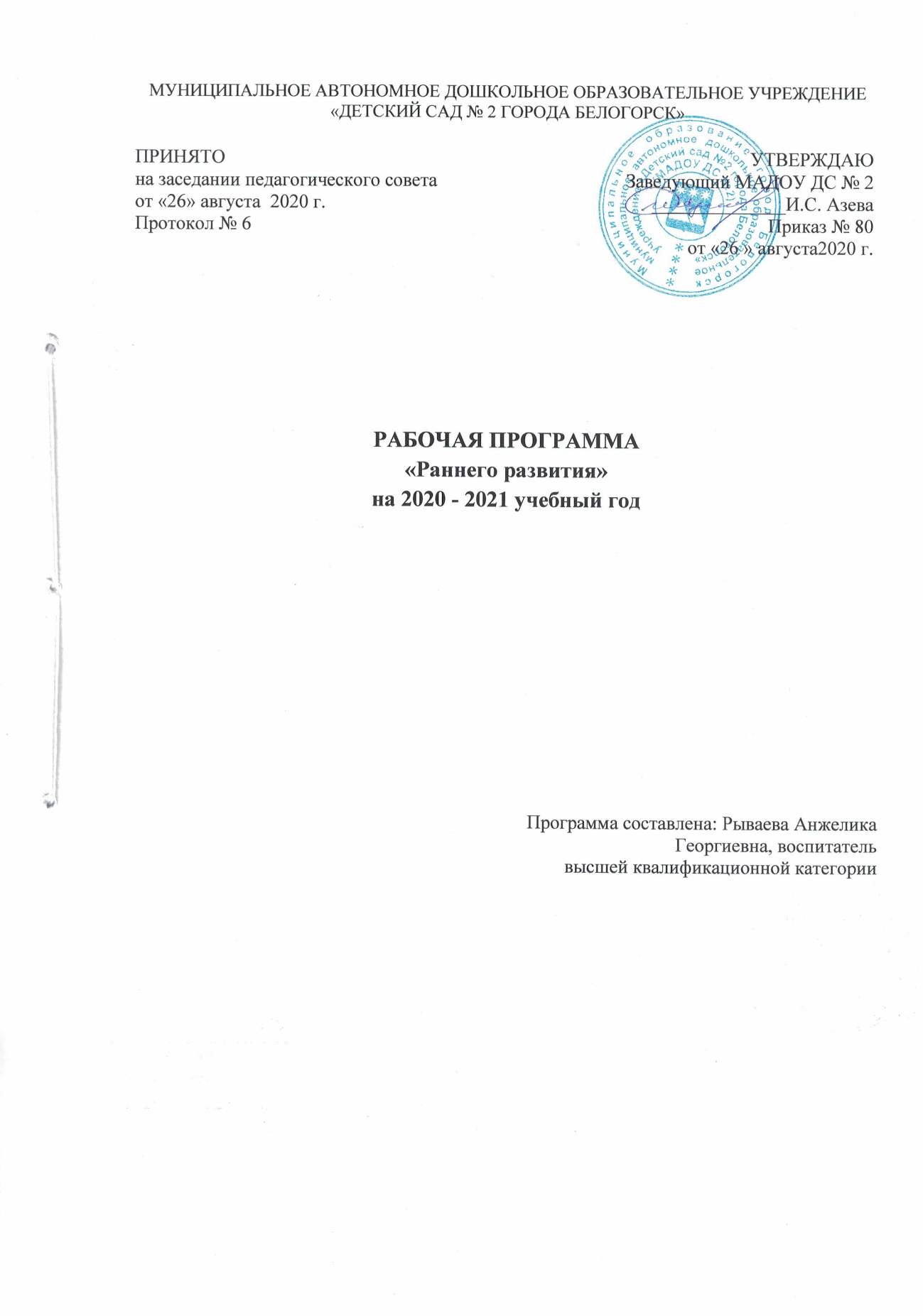 Содержание1.Целевой раздел1.1. Пояснительная записка – стр.31.2. Парциальные программы, региональный компонент – стр.31.3. Цели и задачи программы – стр.61.4. Принципы и подходы к формированию программы – стр.71.5 Характеристика возрастных и индивидуальных особенностей воспитанников – стр.71.6. Планируемые результаты как целевые ориентиры освоения Программы – стр.92.Содержательный раздел2.1. Содержание психолого-педагогической работы по образовательным областям-стр.112.2. Комплексно-тематическое планирование – стр.332.3. Учебный план реализации ОП – стр.352.4. Календарно-тематическое планирование НОД – стр.362.5. Особенности организации образовательного процесса – стр.552.6. Работа с родителями – стр.563. Организационный раздел3.1. Режим дня на холодный и тёплый период – стр.573.2. Расписание образовательной деятельности – стр.583.3. Модель двигательного режима и закаливания – стр.593.4. Материально-техническое обеспечение программы – стр.613.5. Программно-методическое обеспечение – стр.641. Целевой раздел1.1. Пояснительная запискаРабочая программа по развитию детей группы раннего возраста разработана в соответствии с Основной образовательной программой МАДОУ «Детский сад №2 города Белогорск», с основными нормативно-правовыми документами:- Федеральный закон «Об образовании в Российской Федерации» №273 от 29 декабря 2012г; статья 2 и статья 48;-Федеральный государственный образовательный стандарт дошкольного образования (Утвержден приказом Министерства образования и науки Российской Федерации от 17 октября 2013 г. N 1155);-Конституция РФ, ст. 43, 72.-Конвенция о правах ребенка (1989 г.) -Санитарно-эпидемиологические требования к устройству, содержанию и организации режима работы дошкольных образовательных организаций» (Утверждены постановлением Главного государственного санитарного врача Российской от 15 мая 2013 года № 26 «Об утверждении САНПИН» 2.4.3049-13)-«Порядок организации и осуществления образовательной деятельности по основным общеобразовательным программа – образовательным программа дошкольного образования» (приказ Министерства образования и науки РФ от 30 августа 2013 года №1014 г.-Приказ Министерства образования и науки Российской Федерации от 13.08.2013г. №1014 «Об утверждении Порядка организации и осуществления образовательной деятельности по основным общеобразовательным программам-образовательным программам дошкольного образования»           -Устав муниципального автономного дошкольного образовательного учреждения «Детский сад №2 г. Белогорск» от 17.10.2019г., постановление № 1555-Лицензия на право ведения образовательной деятельности от 03.12.2019г. серия ОД  №5809, бессрочная.Рабочая программа по развитию детей группы раннего возраста обеспечивает разностороннее развитие детей в возрасте от 1,5 до 3 лет с учётом их возрастных и индивидуальных особенностей по основным направлениям - физическому, социально-коммуникативному, познавательному, речевому и художественно – эстетическому.Содержание образовательного процесса выстроено в соответствии с примерной общеобразовательной программы дошкольного образования, разработанной на основе ФГОС ДО, - «От рождения до школы», под редакцией Н.Е .Вераксы, Т.С. Комаровой, М.А. Васильевой.1.2.Парциональные программы, региональный компонентС целью обеспечения организации образовательного процесса наряду с основной общеобразовательной программой используются парциальные образовательные программы: Смирнова Е.О., Галигузова Л.Н., Мещерякова С.Ю. Примерная парциальная программа для детей раннего возраста (1-3 года) «Первые шаги».Цель программы - развитие целостной личности ребёнка – его активности, самостоятельности, эмоциональной отзывчивости к окружающему миру, творческого потенциала. Исходными теоретическими позициями программы является концепция генезиса общения ребенка М.И.Лисиной, развивающая положения культурно-исторической теории Л.С.Выготского, теория ведущей деятельности А.Н.Леонтьева и периодизации психического развития Д.Б. Эльконина.В программе «Первые шаги» разработаны адекватные методы воспитания и развития детей раннего возраста, основанные на современных научных данных о психологических закономерностях развития ребенка.В соответствии с возрастными особенностями детей раннего возраста, в Программе ставятся следующие педагогические задачи:-Развитие познавательных способностей, которое в раннем возрасте реализуется в предметной деятельности детей.-Социально-коммуникативное развитие, которое применительно к раннему возрасту предполагает развитие общения со взрослыми и сверстниками, освоение культурных норм поведения.-Речевое развитие, которое в раннем возрасте реализуется в общении со взрослым. -Формирование игровой деятельности детей, обеспечивающеепреемственность раннего и дошкольного возраста и полноценное становлениеведущей деятельности дошкольников.-Художественно-эстетическое развитие, направленное на приобщение детей к изобразительной, театрализованной деятельности, музыкальное развитие.-Физическое развитие в ходе освоения детьми основных видов двигательнойактивности, формирование навыков здорового образа жизни.В качестве дополнительного компонента образовательного учреждения при реализации дошкольной образовательной программы используется программа «Мой разноцветный мир», разработанная на основе Программы художественного воспитания, обучения и развития детей 2-7 лет «Цветные ладошки» И.А. Лыковой. Программа направлена на художественно-эстетическое воспитание детей, прежде всего на знакомство с различными видами искусства. Она помогает детям научиться различать реальный и фантазийный мир в произведениях изобразительного и декоративно-прикладного искусства, развивать специфические умения во всех видах продуктивной деятельности, создавать образы реальной действительности, свободно, самостоятельно и разнопланово экспериментировать с художественным материалом и техникой.Цель программы - формирование у детей раннего и дошкольного возраста эстетического отношения и художественно-творческих способностей в изобразительной деятельности.Задачи:1.Создание условий для развития художественных способностей, свободного экспериментирования с художественными материалами и инструментами.2.Создание условий для обогащения индивидуального художественно-эстетического опыта.3.Развитие художественно-творческих способностей в продуктивных видах детской деятельности.4.Формирование любви к родному краю через изобразительную деятельность.5.Воспитание художественного вкуса и чувства гармонии.Работа строится на основе главных методических принципов: учёт возрастных особенностей детей, доступность материала, постепенность его усложнения.Программа «Нравственное воспитание в детском саду детей 2-7 лет» В.И. Петрова, Т.Д. СтульникЦель программы – развитие у детей гуманных чувств, формирование этических представлений, навыков культурного поведения, социально-общественных качеств.Задачи: Способствовать накоплению опыта доброжелательных взаимоотношений со сверстниками: обращать внимание детей на ребенка, проявившего заботу о товарище, выразившего сочувствие ему; формировать у ребенка уверенность в том, что взрослые любят его, как и всех остальных детей.Воспитывать отрицательное отношение к грубости, жадности; учить детей умению играть не ссорясь, помогать друг другу и вместе радоваться успехам, красивым игрушкам и т. п.Продолжать учить детей здороваться и прощаться (по напоминанию взрослого); излагать собственные просьбы спокойно, употребляя слова «спасибо» и «пожалуйста».Формировать умение спокойно вести себя в помещении и на улице, выполнять просьбу взрослого.Воспитывать внимательное отношение к родителям. Приучать детей не перебивать говорящего, уметь подождать, если взрослый занят.Формировать бережное отношение к природе.Программа «Конструирование и ручной труд в детском саду» Л. В. КуцаковойПрограмма строится на комплексном использовании всех видов конструирования и художественного труда в детском саду. Она рассчитана на весь дошкольный возраст – от 2 до 7 лет и предусматривает дифференцированный подход к детям с разным уровнем интеллектуального и художественного развития, включая детей со слабой и сильной мотивацией, а также одаренных. Подбор учебного материала для творчества отвечает принципам дошкольной дидактики и возрастным возможностям детей. Он содержит технологии, строящиеся на использовании нетрадиционных методов и приемов обучения, позволяющих педагогу развить у детей ассоциативное мышление, воображение, творческие умения, практические навыки, художественный вкус, эстетическое отношение к действительности.Программа «Формирование основ безопасности у дошкольников. Для занятий с детьми 2-7 лет» К.Ю.БелаяПрограмма, выпущенная к программе «От рождения до школы» и соответствующее ФГОС, поможет сформировать у дошкольников опыт безопасного поведения в различных ситуациях, знания о правилах безопасного поведения, умение действовать в тех или иных ситуациях, оценивать собственные возможности по преодолению опасности; выработать привычку соблюдать меры предосторожности.1.3 Цели программы -  социализация и всестороннее развитие ребёнка раннего возраста в различных видах деятельности.Достижение поставленной цели предусматривает решение следующих задач:ОбразовательныеПродолжать укреплять здоровье детей.Формировать элементы наглядно – образованного мышления.Расширять опыт ориентировки в окружающем, обогащать детей разнообразными сенсорными впечатлениями.Формировать представления о представления о предметах ближайшего окружения, о простейших связях между ними.Формировать первоначальное представление о количественных и качественных различиях предметов.Формировать предпосылки сюжетно-ролевой игры.Формировать у детей опыт поведения в среде сверстников.Учить понимать речь взрослых без наглядного сопровождения. Учить разнообразно действовать с предметами: собирать однородные по названию предметы, отбирать игрушки разног цвета, величины, формы.Расширять их словарный запас, совершенствовать грамматическую структуру речи.Развивающие  Развивать основные движения.Развивать восприятие, внимание, память детей.Продолжать развивать речь детей.Развивать умение играть рядом, а затем и вместе со сверстниками.Развивать художественное восприятие.ВоспитательныеВоспитывать культурно-гигиенические навыки и навыки самообслуживания. Воспитывать интерес к явлениям природы, бережное отношение к растениям.Воспитывать интерес к трудовым действиям взрослых.Воспитывать чувство симпатии к сверстникам, любовь к родителям и близким людям.Воспитывать отзывчивость на музыку и пение, доступные пониманию детей произведения изобразительного искусства, литературы.1.4. Принципы и подходы к формированию программы:-принцип развивающего образования, целью которого является развитие ребенка;-принцип научной обоснованности и практической применяемости ;-принцип интеграции образовательных областей в соответствии с возрастными возможностями и особенностями детей, спецификой и возможностями образовательных областей;- комплексно-тематический принцип построения образовательного процесса;-принцип решения программных образовательных задач в совместной деятельности взрослого и детей и самостоятельной деятельности дошкольников не только в рамках непосредственно образовательной деятельности, но и при проведении режимных моментов в соответствии со спецификой дошкольного учреждения;-принцип единства воспитательных, развивающих и обучающих целей и задач процесса образования детей дошкольного возраста, в ходе реализации которых формируются такие знания, умения и навыки, которые имеют непосредственное отношение к развитию дошкольников;-принцип построение образовательного процесса на адекватных возрасту формах работы с детьми. Основной формой работы с дошкольниками и ведущим видом их деятельности является игра.1.5. Возрастные особенности детей 1,5-3 летНа третьем году жизни дети становятся самостоятельнее. Продолжает развиваться предметная деятельность, ситуативно-деловое общение ребенка и взрослого; совершенствуются восприятие, речь, начальные формы произвольного поведения, игры, наглядно-действенное мышление.Развитие предметной деятельности связано с усвоением культурных способов действия с различными предметами. Развиваются соотносящие и орудийные действия. Умение выполнять орудийные действия развивает произвольность, преобразуя натуральные формы активности в культурные на основе предлагаемой взрослыми модели, которая выступает в качестве не только объекта для подражания, но и образца, регулирующего собственную активность ребенка.В ходе совместной с взрослыми предметной деятельности продолжает развиваться понимание речи. Слово отделяется от ситуации и приобретает самостоятельное значение. Дети продолжают осваивать названия окружающих предметов, учатся выполнять простые словесныепросьбы взрослых в пределах видимой наглядной ситуации.Количество понимаемых слов значительно возрастает. Совершенствуется регуляция поведения в результате обращения взрослых к ребенку, который начинает понимать не только инструкцию, но и рассказ взрослых.Интенсивно развивается активная речь детей. К трем годам они осваивают основные грамматические структуры, пытаются строить простые предложения, в разговоре со взрослым используют практически все части речи. Активный словарь достигает примерно 1000-1500 слов.К концу третьего года жизни речь становится средством общения ребенка со сверстниками.  В этом возрасте у детей формируются новые виды деятельности игра, рисование, конструирование.Игра носит процессуальный характер, главное в ней — действия, которые совершаются с игровыми предметами, приближенными к реальности.В середине третьего года жизни появляются действия с предметами заместителями.Появление собственно изобразительной деятельности обусловлено тем, что ребенок уже способен сформулировать намерение изобразить какой- либо предмет. Типичным является изображение человека в виде «головонога» — окружности и отходящих от нее линий. На третьем году жизни совершенствуются зрительные и слуховые ориентировки, что позволяет детям безошибочно выполнять ряд заданий: осуществлять выбор из 2-3 предметов по форме, величине и цвету; различать мелодии; петь.Совершенствуется слуховое восприятие, прежде всего фонематический слух. К трем годам дети воспринимают все звуки родного языка, но произносят их с большими искажениями.Основной формой мышления становится наглядно-действенная. Ее особенность заключается в том, что возникающие в жизни ребенка проблемные ситуации разрешаются путем реального действия с предметами.Для детей этого возраста характерна неосознанность мотивов, импульсивность и зависимость чувств и желаний от ситуации. Дети легко заражаются эмоциональным состоянием сверстников. Однако в этот период начинает складываться и произвольность поведения. Она обусловлена развитием орудийных действий и речи. У детей появляются чувства гордости и стыда, начинают формироваться элементы самосознания, связанные с идентификацией с именем и полом. Ранний возраст завершается кризисом трех лет. Ребенок осознает себя как отдельного человека, отличного от взрослого. У него формируется образ Я. Кризис часто сопровождается рядом отрицательных проявлений: негативизмом, упрямством, нарушением общения с взрослым и др. Кризис может продолжаться от нескольких месяцев до двух лет.Оценка здоровья детей группыИндивидуальные особенности детейСведения о семьях воспитанников1.6. Целевые ориентиры:• Ребенок интересуется окружающими предметами и активно действует с ними; эмоционально вовлечен в действия с игрушками и другими предметами, стремится проявлять настойчивость в достижении результата своих действий.• Использует специфические, культурно фиксированные предметные действия, знает назначение бытовых предметов (ложки, расчески, карандаша и пр.) и умеет пользоваться ими. Владеет простейшими навыками самообслуживания; стремится проявлять самостоятельность в бытовом и игровом поведении; проявляет навыки опрятности.• Проявляет отрицательное отношение к грубости, жадности.• Соблюдает правила элементарной вежливости (самостоятельно или по напоминанию говорит «спасибо», «здравствуйте», «до свидания», «спокойной ночи» (в семье, в группе)); имеет первичные представления об элементарных правилах поведения в детском саду, дома, на улице и старается соблюдать их.• Владеет активной речью, включенной в общение; может обращаться с вопросами и просьбами, понимает речь взрослых; знает названия окружающих предметов и игрушек. Речь становится полноценным средством общения с другими детьми.• Стремится к общению со взрослыми и активно подражает им в движениях и действиях; появляются игры, в которых ребенок воспроизводит действия взрослого. Эмоционально откликается на игру, предложенную взрослым, принимает игровую задачу.• Проявляет интерес к сверстникам; наблюдает за их действиями и подражает им. Умеет играть рядом со сверстниками, не мешая им. Проявляет интерес к совместным играм небольшими группами.• Проявляет интерес к окружающему миру природы, с интересом участвует в сезонных наблюдениях.• Проявляет интерес к стихам, песням и сказкам, рассматриванию картинок, стремится двигаться под музыку; эмоционально откликается на различные произведения культуры и искусства.• С пониманием следит за действиями героев кукольного театра; проявляет желание участвовать в театрализованных и сюжетно-ролевых играх.• Проявляет интерес к продуктивной деятельности (рисование, лепка, конструирование, аппликация).• У ребенка развита крупная моторика, он стремится осваивать различные виды движений (бег, лазанье, перешагивание и пр.). С интересом участвует в подвижных играх с простым содержанием, несложными движениями.2.Содержательный разделСодержание программы определяется в соответствии с направлениями развития ребенка, соответствует основным положениям возрастной психологии и дошкольной педагогики и обеспечивает единство воспитательных, развивающих и обучающих целей и задач.2.1.Содержание психолого-педагогической работы по образовательным областям.Содержание психолого-педагогической работы с детьми дается по  образовательным областям: «Социально-коммуникативное развитие», «Познавательное развитие», «Речевое развитие», «Художественно-эстетическое развитие», «Физическое развитие», Содержание работы ориентировано на разностороннее развитие дошкольников с учетом их возрастных и индивидуальных особенностей.Образовательная область «Социально-коммуникативное развитие»Социализация, развитие общения, нравственное воспитание. Формировать у детей опыт поведения в среде сверстников, воспитывать чувство симпатии к ним. Способствовать накоплению опыта доброжелательных взаимоотношений со сверстниками, воспитывать эмоциональную отзывчивость (обращать внимание детей на ребенка, проявившего заботу о товарище, поощрять умение пожалеть, посочувствовать).Формировать у каждого ребенка уверенность в том, что его, как и всех детей, любят, о нем заботятся; проявлять уважительное отношение к интересам ребенка, его нуждам, желаниям, возможностям.Воспитывать отрицательное отношение к грубости, жадности; развивать умение играть не ссорясь, помогать друг другу и вместе радоваться успехам, красивым игрушкам и т. п.Воспитывать элементарные навыки вежливого обращения: здороваться, прощаться, обращаться с просьбой спокойно, употребляя слова «спасибо» и «пожалуйста». Формировать умение спокойно вести себя в помещении и на улице: не шуметь, не бегать, выполнять просьбу взрослого.Воспитывать внимательное отношение и любовь к родителям и близким людям. Приучать детей не перебивать говорящего взрослого, формировать умение подождать, если взрослый занят.Ребенок в семье и сообществе.Образ Я. Формировать у детей элементарные представления о себе, об изменении своего социального статуса (взрослении) в связи с началом посещения детского сада; закреплять умение называть свое имя. Формировать у каждого ребенка уверенность в том, что взрослые любят его, как и всех остальных детей.Семья. Воспитывать внимательное отношение к родителям, близким людям. Поощрять умение называть имена членов своей семьи.Детский сад. Развивать представления о положительных сторонах детского сада, его общности с домом (тепло, уют, любовь и др.) и отличиях от домашней обстановки (больше друзей, игрушек, самостоятельности и т. д.). Обращать внимание детей на то, в какой чистой, светлой комнате они играют, как много в ней ярких, красивых игрушек, как аккуратно заправлены кроватки. На прогулке обращать внимание детей на красивые растения, оборудование участка, удобное для игр и отдыха. Развивать умение ориентироваться в помещении группы, на участке.Родная страна. Напоминать детям название города, в котором они живут.Самообслуживание, самостоятельность, трудовое воспитание. Воспитание культурно-гигиенических навыков. Формировать привычку (сначала под контролем взрослого, а затем самостоятельно) мыть руки по мере загрязнения и перед едой, насухо вытирать лицо и руки личным полотенцем. Учить с помощью взрослого приводить себя в порядок; пользоваться индивидуальными предметами (носовым платком, салфеткой, полотенцем, расческой, горшком). Формировать умение во время еды правильно держать ложку.Самообслуживание. Учить детей одеваться и раздеваться в определенном порядке; при небольшой помощи взрослого снимать одежду, обувь (расстегивать пуговицы спереди, застежки на липучках); в определенном порядке аккуратно складывать снятую одежду. Приучать к опрятности.Общественно-полезный труд. Привлекать детей к выполнению простейших трудовых действий: совместно с взрослым и под его контролем расставлять хлебницы (без хлеба), салфетницы, раскладывать ложки и пр. Приучать поддерживать порядок в игровой комнате, по окончании игр расставлять игровой материал по местам.Уважение к труду взрослых. Поощрять интерес детей к деятельности взрослых. Обращать внимание на то, что и как делает взрослый (как ухаживает за растениями (поливает) и животными (кормит); как дворник подметает двор, убирает снег; как столяр чинит беседку и т.д.), зачем он выполняет те или иные действия. Учить узнавать и называть некоторые трудовые действия (помощник воспитателя моет посуду, приносит еду, меняет полотенца).Формирование основ безопасности. Безопасное поведение в природе. Знакомить с элементарными правилами безопасного поведения в природе (не подходить к незнакомым животным, не гладить их, не дразнить; не рвать и не брать в рот растения и пр.).Безопасность на дорогах. Формировать первичные представления о машинах, улице, дороге. Знакомить с некоторыми видами транспортных средств.Безопасность собственной жизнедеятельности. Знакомить с предметным миром и правилами безопасного обращения с предметами. Знакомить с понятиями «можно — нельзя», «опасно». Формировать представления о правилах безопасного поведения в играх с песком и водой (воду не пить, песком не бросаться и т.д.).Образовательная область «Познавательное развитие»Развитие познавательно-исследовательской деятельностиПервичные представления об объектах окружающего мира. Формировать представления о предметах ближайшего окружения, о простейших связях между ними. Учить детей называть цвет, величину предметов, материал, из которого они сделаны (бумага, дерево, ткань, глина); сравнивать знакомые предметы (разные шапки, варежки, обувь и т. п.), подбирать предметы по тождеству (найди такой же, подбери пару), группировать их по способу использования (из чашки пьют и т. д.). Упражнять в установлении сходства и различия между предметами, имеющими одинаковое название (одинаковые лопатки; красный мяч — синий мяч; большой кубик — маленький кубик). Учить детей называть свойства предметов: большой, маленький, мягкий, пушистый и др.Сенсорное развитие. Продолжать работу по обогащению непосредственного чувственного опыта детей в разных видах деятельности, постепенно включая все виды восприятия. Помогать обследовать предметы, выделяя их цвет, величину, форму; побуждать включать движения рук по предмету в процесс знакомства с ним (обводить руками части предмета, гладить их и т. д.).Дидактические игры. Обогащать в играх с дидактическим материалом сенсорный опыт детей (пирамидки (башенки) из 5–8 колец разной величины; «Геометрическая мозаика» (круг, треугольник, квадрат, прямоугольник); разрезные картинки (из 2–4 частей), складные кубики (4–6 шт.) и др.); развивать аналитические способности (умение сравнивать, соотносить, группировать, устанавливать тождество и различие однородных предметов по одному из сенсорных признаков — цвет, форма, величина). Проводить дидактические игры на развитие внимания и памяти («Чего не стало?» и т. п.); слуховой дифференциации («Что звучит?» и т. п.); тактильных ощущений, температурных различий («Чудесный мешочек», «Теплый — холодный», «Легкий — тяжелый» и т. п.); мелкой моторики руки (игрушки с пуговицами, крючками, молниями, шнуровкой и т. д.).Приобщение к социокультурным ценностямПродолжать знакомить детей с предметами ближайшего окружения. Способствовать появлению в словаре детей обобщающих понятий: игрушки, посуда, одежда, обувь, мебель и пр. Знакомить с транспортными средствами ближайшего окружения.Формирование элементарных математических представленийКоличество. Привлекать детей к формированию групп однородных предметов. Учить различать количество предметов (один — много).Величина. Привлекать внимание детей к предметам контрастных размеров и их обозначению в речи (большой дом — маленький домик, большая матрешка — маленькая матрешка, большие мячи — маленькие мячи и т. д.).Форма. Учить различать предметы по форме и называть их (кубик, кирпичик, шар и пр.).Ориентировка в пространстве. Продолжать накапливать у детей опыт практического освоения окружающего пространства (помещений группы и участка детского сада). Расширять опыт ориентировки в частях собственного тела (голова, лицо, руки, ноги, спина). Учить двигаться за воспитателем в определенном направлении.Ознакомление с миром природыЗнакомить детей с доступными явлениями природы. Учить узнавать в натуре, на картинках, в игрушках домашних животных (кошку, собаку, корову, курицу и др.) и их детенышей и называть их. Узнавать на картинке некоторых диких животных (медведя, зайца, лису и др.) и называть их. Вместе с детьми наблюдать за птицами и насекомыми на участке, за рыбками в аквариуме; подкармливать птиц. Учить различать по внешнему виду овощи (помидор, огурец, морковь и др.) и фрукты (яблоко, груша и др.). Помогать детям замечать красоту природы в разное время года. Воспитывать бережное отношение к животным. Учить основам взаимодействия с природой (рассматривать растения и животных, не нанося им вред; одеваться по погоде).Сезонные наблюденияОсень. Обращать внимание детей на осенние изменения в природе: похолодало, на деревьях пожелтели и опадают листья. Формировать представления о том, что осенью созревают многие овощи и фрукты.Зима. Формировать представления о зимних природных явлениях: стало холодно, идет снег. Привлекать к участию в зимних забавах (катание с горки и на санках, игра в снежки, лепка снеговика и т. п.).Весна. Формировать представления о весенних изменениях в природе: потеплело, тает снег; появились лужи, травка, насекомые; набухли почки.Лето. Наблюдать природные изменения: яркое солнце, жарко, летают бабочки.Образовательная область «Речевое развитие»Развивающая речевая среда. Способствовать развитию речи как средства общения. Давать детям разнообразные поручения, которые дадут им возможность общаться со сверстниками и взрослыми («Загляни в раздевалку и расскажи мне, кто пришел», «Узнай у тети Оли и расскажи мне...», «Предупреди Митю... Что ты сказал Мите? И что он тебе ответил?»). Добиваться того, чтобы к концу третьего года жизни речь стала полноценным средством общения детей друг с другом. Предлагать для самостоятельного рассматривания картинки, книги, игрушки в качестве наглядного материала для общения детей друг с другом и воспитателем. Рассказывать детям об этих предметах, а также об интересных событиях (например, о повадках и хитростях домашних животных); показывать на картинках состояние людей и животных (радуется, грустит и т. д.).Формирование словаря. На основе расширения ориентировки детей в ближайшем окружении развивать понимание речи и активизировать словарь. Учить понимать речь взрослых без наглядного сопровождения. Развивать умение детей по словесному указанию педагога находить предметы по названию, цвету, размеру («Принеси Машеньке вазочку для варенья», «Возьми красный карандаш», «Спой песенку маленькому медвежонку»); называть их местоположение («Грибок на верхней полочке, высоко», «Стоят рядом»); имитировать действия людей и движения животных («Покажи, как поливают из леечки», «Походи, как медвежонок»).Обогащать словарь детей:• существительными, обозначающими названия игрушек, предметов личной гигиены (полотенце, зубная щетка, расческа, носовой платок), одежды, обуви, посуды, мебели, спальных принадлежностей (одеяло, подушка, простыня, пижама), транспортных средств (автомашина, автобус), овощей, фруктов, домашних животных и их детенышей;• глаголами, обозначающими трудовые действия (стирать, лечить, поливать), действия, противоположные по значению (открывать — закрывать, снимать — надевать, брать — класть), действия, характеризующие взаимоотношения людей (помочь, пожалеть, подарить, обнять), их эмоциональное состояние (плакать, смеяться, радоваться, обижаться);• прилагательными, обозначающими цвет, величину, вкус, температуру предметов (красный, синий, сладкий, кислый, большой, маленький, холодный, горячий);• наречиями (близко, далеко, высоко, быстро, темно, тихо, холодно, жарко, скользко).Способствовать употреблению усвоенных слов в самостоятельной речи детей.Звуковая культура речи. Упражнять детей в отчетливом произнесении изолированных гласных и согласных звуков (кроме свистящих, шипящих и сонорных), в правильном воспроизведении звукоподражаний, слов и несложных фраз (из 2–4 слов). Способствовать развитию артикуляционного и голосового аппарата, речевого дыхания, слухового внимания. Формировать умение пользоваться (по подражанию) высотой и силой голоса («Киска, брысь!», «Кто пришел?», «Кто стучит?»).Грамматический строй речи. Учить согласовывать существительные и местоимения с глаголами, употреблять глаголы в будущем и прошедшем времени, изменять их по лицам, использовать в речи предлоги (в, на, у, за, под). Упражнять в употреблении некоторых вопросительных слов (кто, что, где) и несложных фраз, состоящих из 2–4 слов («Кисонька-мурысенька, куда пошла?»).Связная речь. Помогать детям отвечать на простейшие («Что?», «Кто?», «Что делает?») и более сложные вопросы («Во что одет?», «Что везет?», «Кому?», «Какой?», «Где?», «Когда?», «Куда?»). Поощрять попытки детей старше 2 лет 6 месяцев по собственной инициативе или по просьбе воспитателя рассказывать об изображенном на картинке, о новой игрушке (обновке), о событии из личного опыта. Во время игр-инсценировок учить детей повторять несложные фразы. Помогать детям старше 2 лет 6 месяцев драматизировать отрывки из хорошо знакомых сказок. Учить слушать небольшие рассказы без наглядного сопровождения.Художественная литератураЧитать детям художественные произведения, предусмотренные программой для второй группы раннего возраста. Продолжать приучать детей слушать народные песенки, сказки, автор ские произведения. Сопровождать чтение показом игрушек, картинок, персонажей настольного театра и других средств наглядности, а также учить слушать художественное произведение без наглядного сопровождения. Сопровождать чтение небольших поэтических произведений игровыми действиями. Предоставлять детям возможность договаривать слова, фразы при чтении воспитателем знакомых стихотворений. Поощрять попытки прочесть стихотворный текст целиком с помощью взрослого. Помогать детям старше 2 лет 6 месяцев играть в хорошо знакомую сказку. Продолжать приобщать детей к рассматриванию рисунков в книгах. Побуждать называть знакомые предметы, показывать их по просьбе воспитателя, приучать задавать вопросы: «Кто (что) это?», «Что делает?».Образовательная область «Художественно-эстетическое развитие»Приобщение к искусствуРазвивать художественное восприятие, воспитывать отзывчивость на музыку и пение, доступные пониманию детей произведения изобразительного искусства, литературы.Рассматривать с детьми иллюстрации к произведениям детской литературы. Развивать умение отвечать на вопросы по содержанию картинок.Знакомить с народными игрушками: дымковской, богородской, матрешкой, ванькой-встанькой и другими, соответствующими возрасту детей. Обращать внимание детей на характер игрушек (веселая, забавная и др.), их форму, цветовое оформление.Изобразительная деятельностьВызывать у детей интерес к действиям с карандашами, фломастерами, кистью, красками, глиной.Рисование. Развивать восприятие дошкольников, обогащать их сенсорный опыт путем выделения формы предметов, обведения их по контуру поочередно то одной, то другой рукой. Подводить детей к изображению знакомых предметов, предоставляя им свободу выбора.Обращать внимание детей на то, что карандаш (кисть, фломастер) оставляет след на бумаге, если провести по ней отточенным концом карандаша (фломастером, ворсом кисти). Учить следить за движением карандаша по бумаге.Привлекать внимание детей к изображенным ими на бумаге разнообразным линиям, конфигурациям. Побуждать задумываться над тем, что они нарисовали, на что это похоже. Вызывать чувство радости от штрихов и линий, которые дети нарисовали сами. Побуждать к дополнению нарисованного изображения характерными деталями; к осознанному повторению ранее получившихся штрихов, линий, пятен, форм.Развивать эстетическое восприятие окружающих предметов. Учить детей различать цвета карандашей, фломастеров, правильно называть их; рисовать разные линии (длинные, короткие, вертикальные, горизонтальные, наклонные), пересекать их, уподобляя предметам: ленточкам, платочкам, дорожкам, ручейкам, сосулькам, заборчику и др. Подводить детей к рисованию предметов округлой формы.Формировать правильную позу при рисовании (сидеть свободно, не наклоняться низко над листом бумаги), свободная рука поддерживает лист бумаги, на котором рисует малыш.Учить бережно относиться к материалам, правильно их использовать: по окончании рисования класть их на место, предварительно хорошо промыв кисточку в воде.Учить держать карандаш и кисть свободно: карандаш — тремя пальцами выше отточенного конца, кисть — чуть выше железного наконечника; набирать краску на кисть, макая ее всем ворсом в баночку, снимать лишнюю краску, прикасаясь ворсом к краю баночки.Лепка. Вызывать у детей интерес к лепке. Знакомить с пластическими материалами: глиной, пластилином, пластической массой (отдавая предпочтение глине). Учить аккуратно пользоваться материалами.Учить дошкольников отламывать комочки глины от большого куска; лепить палочки и колбаски, раскатывая комочек между ладонями прямыми движениями; соединять концы палочки, плотно прижимая их друг к другу (колечко, бараночка, колесо и др.).Учить раскатывать комочек глины круговыми движениями ладоней для изображения предметов круглой формы (шарик, яблоко, ягода и др.), сплющивать комочек между ладонями (лепешки, печенье, пряники); делать пальцами углубление в середине сплющенного комочка (миска, блюдце). Учить соединять две вылепленные формы в один предмет: палочка и шарик (погремушка или грибок), два шарика (неваляшка) и т. п.Приучать детей класть глину и вылепленные предметы на дощечку или специальную заранее подготовленную клеенку.Конструктивно-модельная деятельностьВ процессе игры с настольным и напольным строительным материалом продолжать знакомить детей с деталями (кубик, кирпичик, трехгранная призма, пластина, цилиндр), с вариантами расположения строительных форм на плоскости.Продолжать учить детей сооружать элементарные постройки по образцу, поддерживать желание строить что-то самостоятельно.Способствовать пониманию пространственных соотношений.Учить пользоваться дополнительными сюжетными игрушками, соразмерными масштабам построек (маленькие машинки для маленьких гаражей и т. п.).По окончании игры приучать убирать все на место.Знакомить детей с простейшими пластмассовыми конструкторами.Учить совместно с взрослым конструировать башенки, домики, машины.Поддерживать желание детей строить самостоятельно.В летнее время способствовать строительным играм с использованием природного материала (песок, вода, желуди, камешки и т. п.).Музыкально-художественная деятельностьВоспитывать интерес к музыке, желание слушать музыку, подпевать, выполнять простейшие танцевальные движения.Слушание. Учить детей внимательно слушать спокойные и бодрые песни, музыкальные пьесы разного характера, понимать, о чем (о ком) поется, и эмоционально реагировать на содержание. Учить различать звуки по высоте (высокое и низкое звучание колокольчика, фортепьяно, металлофона).Пение. Вызывать активность детей при подпевании и пении. Развивать умение подпевать фразы в песне (совместно с воспитателем). Постепенно приучать к сольному пению.Музыкально-ритмические движения. Развивать эмоциональность и образность восприятия музыки через движения. Продолжать формировать способность воспринимать и воспроизводить движения, показываемые взрослым (хлопать, притопывать ногой, полуприседать, совершать повороты кистей рук и т. д.). Учить детей начинать движение с началом музыки и заканчивать с ее окончанием; передавать образы (птичка летает, зайка прыгает, мишка косолапый идет). Совершенствовать умение ходить и бегать (на носках, тихо; высоко и низко поднимая ноги; прямым галопом), выполнять плясовые движения в кругу, врассыпную, менять движения с изменением характера музыки или содержания песни.Образовательная область «Физическое развитие»        Формирование начальных представлений о здоровом образе жизниФормировать у детей представления о значении разных органов для нормальной жизнедеятельности человека: глаза — смотреть, уши — слышать, нос — нюхать, язык — пробовать (определять) на вкус, руки — хватать, держать, трогать; ноги — стоять, прыгать, бегать, ходить; голова — думать, запоминать.Физическая культураФормировать умение сохранять устойчивое положение тела, правильную осанку.Учить ходить и бегать, не наталкиваясь друг на друга, с согласованными, свободными движениями рук и ног. Приучать действовать сообща, придерживаясь определенного направления передвижения с опорой на зрительные ориентиры, менять направление и характер движения во время ходьбы и бега в соответствии с указанием педагога.Учить ползать, лазать, разнообразно действовать с мячом (брать, держать, переносить, класть, бросать, катать). Учить прыжкам на двух ногах на месте, с продвижением вперед, в длину с места, отталкиваясь двумя ногами.Подвижные игры. Развивать у детей желание играть вместе с воспитателем в подвижные игры с простым содержанием, несложными движениями. Способствовать развитию умения детей играть в игры, в ходе которых совершенствуются основные движения (ходьба, бег, бросание, катание). Учить выразительности движений, умению передавать простейшие действия некоторых пepcoнажей (попрыгать, как зайчики; поклевать зернышки и попить водичку, как цыплята, и т. п.).Развитие игровой деятельностиСюжетно-ролевые игры. Учить детей проявлять интерес к игровым действиям сверстников; помогать играть рядом, не мешать друг другу.Учить выполнять несколько действий с одним предметом и переносить знакомые действия с одного объекта на другой; выполнять с помощью взрослого несколько игровых действий, объединенных сюжетной канвой. Содействовать желанию детей самостоятельно подбирать игруш-ки и атрибуты для игры, использовать предметы-заместители.Подводить детей к пониманию роли в игре. Формировать начальные навыки ролевого поведения; учить связывать сюжетные действия с ролью.Развивать предпосылки творчества.Подвижные игры. Развивать у детей желание играть вместе с воспитателем в подвижные игры с простым содержанием. Приучать к сов- местным играм небольшими группами. Поддерживать игры, в которых совершенствуются движения (ходьба, бег, бросание, катание).Театрализованные игры. Пробуждать интерес к театрализованной игре путем первого опыта общения с персонажем (кукла Катя показывает концерт), расширения контактов со взрослым (бабушка приглашает на деревенский двор).Побуждать детей отзываться на игры-действия со звуками (живой и неживой природы), подражать движениям животных и птиц под музыку, под звучащее слово (в произведениях малых фольклорных форм).Способствовать проявлению самостоятельности, активности в игре с персонажами-игрушками.Создавать условия для систематического восприятия театрализованных выступлений педагогического театра (взрослых).Дидактические игры. Обогащать в играх с дидактическим материалом чувственный опыт детей. Закреплять знания о величине, форме, цвете предметов. Учить собирать пирамидку (башенку) из 5–8 колец разной величины; ориентироваться в соотношении плоскостных фигур «Геометрической мозаики» (круг, треугольник, квадрат, прямоугольник); составлять целое из четырех частей (разрезных картинок, складных кубиков); сравнивать, соотносить, группировать, устанавливать тождество и различие однородных предметов по одному из сенсорных признаков (цвет, форма, величина).Проводить дидактические игры на развитие внимания и памяти («Чего не стало?» и т. п.); слуховой дифференциации («Что звучит?» и т. п.); тактильных ощущений, температурных различий («Чудесный мешочек», «Теплый — холодный», «Легкий — тяжелый» и т. п.); мелкой моторики руки (игрушки с пуговицами, крючками, молниями, шнуровкой и т. д.).Образовательная деятельность в соответствии с направлениями развития ребёнка.Образовательная область «Социально-коммуникативное развитие»В области социально-коммуникативного развития основными задачами образовательной деятельности являются создание условий для: – дальнейшего развития общения ребенка со взрослыми;– дальнейшего развития общения ребенка с другими детьми;– дальнейшего развития игры – дальнейшего развития навыков самообслуживания. В сфере развития общения со взрослымВзрослый удовлетворяет потребность ребенка в общении и социальном взаимодействии, поощряя ребенка к активной речи. Взрослый не стремится искусственно ускорить процесс речевого развития. Он играет с ребенком, используя различные предметы, при этом активные действия ребенка и взрослого чередуются; показывает образцы действий с предметами; создает предметно-развивающую среду для самостоятельной игры-исследования; поддерживает инициативу ребенка в общении и предметно-манипулятивной активности, поощряет его действия.Способствует развитию у ребенка позитивного представления о себе и положительного самоощущения: подносит к зеркалу, обращая внимание ребенка на детали его внешнего облика, одежды; учитывает возможности ребенка, поощряет достижения ребенка, поддерживает инициативность и настойчивость в разных видах деятельности.Взрослый способствует развитию у ребенка интереса и доброжелательного отношения к другим детям: создает безопасное пространство для взаимодействия детей, насыщая его разнообразными предметами, наблюдает за активностью детей в этом пространстве, поощряет проявление интереса детей друг к другу и просоциальное поведение, называя детей по имени, комментируя (вербализируя) происходящее. Особое значение в этом возрасте приобретает вербализация различных чувств детей, возникающих в процессе взаимодействия: радости, злости, огорчения, боли и т. п., которые появляются в социальных ситуациях. Взрослый продолжает поддерживать стремление ребенка к самостоятельности в различных повседневных ситуациях и при овладении навыками самообслуживания. В сфере развития социальных отношений и общения со сверстникамиВзрослый наблюдает за спонтанно складывающимся взаимодействием детей между собой в различных игровых и/или повседневных ситуациях; в случае возникающих между детьми конфликтов не спешит вмешиваться; обращает внимание детей на чувства, которые появляются у них в процессе социального взаимодействия; утешает детей в случае обиды и обращает внимание на то, что определенные действия могут вызывать обиду. В ситуациях, вызывающих позитивные чувства, взрослый комментирует их, обращая внимание детей на то, что определенные ситуации и действия вызывают положительные чувства удовольствия, радости, благодарности и т. п. Благодаря этому дети учатся понимать собственные действия и действия других людей в плане их влияния на других, овладевая таким образом социальными компетентностями.В сфере развития игрыВзрослый организует соответствующую игровую среду, в случае необходимости знакомит детей с различными игровыми сюжетами, помогает освоить простые игровые действия (покормить куклу, помешать в кастрюльке «еду»), использовать предметы-заместители, поддерживает попытки ребенка играть в роли (мамы, дочки, врача и др.), организуют несложные сюжетные игры с несколькими детьми.В сфере социального и эмоционального развитияВзрослый грамотно проводит адаптацию ребенка к Организации, учитывая привязанность детей к близким, привлекает родителей (законных представителей) или родных для участия и содействия в период адаптации. Взрослый, первоначально в присутствии родителей (законных представителей) или близких, знакомится с ребенком и налаживает с ним эмоциональный контакт. В период адаптации взрослый следит за эмоциональным состоянием ребенка и поддерживает постоянный контакт с родителями (законными представителями); предоставляет возможность ребенку постепенно, в собственном темпе осваивать пространство и режим Организации, не предъявляя ребенку излишних требований. Ребенок знакомится с другими детьми. Взрослый же при необходимости оказывает ему в этом поддержку, представляя нового ребенка другим детям, называя ребенка по имени, усаживая его на первых порах рядом с собой. Также в случае необходимости взрослый помогает ребенку найти себе занятия, знакомя его с пространством Организации, имеющимися в нем предметами и материалами. Взрослый поддерживает стремление детей к самостоятельности в самообслуживании (дает возможность самим одеваться, умываться и пр., помогает им), поощряет участие детей в повседневных бытовых занятиях; приучает к опрятности, знакомит с правилами этикета.Образовательная область «Познавательное развитие»В сфере познавательного развития основными задачами образовательной деятельности являются создание условий для:– ознакомления детей с явлениями и предметами окружающего мира, овладения предметными действиями;– развития познавательно-исследовательской активности и познавательных способностей. В сфере ознакомления с окружающим миромВзрослый знакомит детей с назначением и свойствами окружающих предметов и явлений в группе, на прогулке, в ходе игр и занятий; помогает освоить действия с игрушками-орудиями (совочком, лопаткой и пр.). В сфере развития познавательно-исследовательской активности и познавательных способностейВзрослый поощряет любознательность и исследовательскую деятельность детей, создавая для этого насыщенную предметно-развивающую среду, наполняя ее соответствующими предметами. Для этого можно использовать предметы быта – кастрюли, кружки, корзинки, пластмассовые банки, бутылки,  а также грецкие орехи, каштаны, песок и воду. Взрослый с вниманием относится к проявлению интереса детей к окружающему природному миру, к детским вопросам, не спешит давать готовые ответы, разделяя удивление и детский интерес. Образовательная область «Речевое развитие»В области речевого развития основными задачами образовательной деятельности являются создание условий для: – развития речи у детей в повседневной жизни;– развития разных сторон речи в специально организованных играх и занятиях.В сфере развития речи в повседневной жизниВзрослые внимательно относятся к выражению детьми своих желаний, чувств, интересов, вопросов, терпеливо выслушивают детей, стремятся понять, что ребенок хочет сказать, поддерживая тем самым активную речь детей. Взрослый не указывает на речевые ошибки ребенка, но повторяет за ним слова правильно. Взрослый использует различные ситуации для диалога с детьми, а также создает условия для развития общения детей между собой. Он задает открытые вопросы, побуждающие детей к активной речи; комментирует события и ситуации их повседневной жизни; говорит с ребенком о его опыте, событиях из жизни, его интересах; инициирует обмен мнениями и информацией между детьми.В сфере развития разных сторон речиВзрослые читают детям книги, вместе рассматривают картинки, объясняют, что на них изображено, поощряют разучивание стихов; организуют речевые игры, стимулируют словотворчество; проводят специальные игры и занятия, направленные на обогащение словарного запаса, развитие грамматического и интонационного строя речи, на развитие планирующей и регулирующей функций речи.Образовательная область «Художественно-эстетическое развитие»В области художественно-эстетического развития основными задачами образовательной деятельности являются создание условий для: – развития у детей эстетического отношения к окружающему миру;– приобщения к изобразительным видам деятельности;– приобщения к музыкальной культуре;– приобщения к театрализованной деятельности.В сфере развития у детей эстетического отношения к окружающему мируВзрослые привлекают внимание детей к красивым вещам, красоте природы, произведениям искусства, вовлекают их в процесс сопереживания по поводу воспринятого, поддерживают выражение эстетических переживаний ребенка. В сфере приобщения к изобразительным видам деятельностиВзрослые предоставляют детям широкие возможности для экспериментирования с материалами – красками, карандашами, мелками, пластилином, глиной, бумагой и др.; знакомят с разнообразными простыми приемами изобразительной деятельности; поощряют воображение и творчество детей.В сфере приобщения к музыкальной культуреВзрослые создают в гимназии и в групповых помещениях музыкальную среду, органично включая музыку в повседневную жизнь. Предоставляют детям возможность прослушивать фрагменты музыкальных произведений, звучание различных, в том числе детских музыкальных инструментов, экспериментировать с инструментами и звучащими предметами. Поют вместе с детьми песни, побуждают ритмично двигаться под музыку; поощряют проявления эмоционального отклика ребенка на музыку.В сфере приобщения детей к театрализованной деятельностиВзрослые знакомят детей с театрализованными действиями в ходе разнообразных игр, инсценируют знакомые детям сказки, стихи, организуют просмотры театрализованных представлений. Побуждают детей принимать посильное участие в инсценировках, беседуют с ними по поводу увиденного.Образовательная область «Физическое развитие»В области физического развития основными задачами образовательной деятельности являются создание условий для: – укрепления здоровья детей, становления ценностей здорового образа жизни;– развития различных видов двигательной активности;– формирования навыков безопасного поведения.В сфере укрепления здоровья детей, становления ценностей здорового образа жизниВзрослые организуют правильный режим дня, приучают детей к соблюдению правил личной гигиены, в доступной форме объясняют, что полезно и что вредно для здоровья.В сфере развития различных видов двигательной активностиВзрослые организую пространственную среду с соответствующим оборудованием – как внутри помещений Организации, так и на внешней ее территории (горки, качели и т. п.) для удовлетворения естественной потребности детей в движении, для развития ловкости, силы, координации и т. п. Проводят подвижные игры, способствуя получению детьми радости от двигательной активности, развитию ловкости, координации движений, правильной осанки. Вовлекают детей в игры с предметами, стимулирующие развитие мелкой моторики.2.2. Комплексно-тематическое планирование2.3. Учебный план реализации ОПДля детей в возрасте от 1,5 до 3 лет образовательная деятельность составляет не более 1,5 часа в неделю. Продолжительность образовательной деятельности не более 10 минут в первую и вторую половину дня. Максимально допустимый объем образовательной нагрузки в первой половине дня не превышает 20 мин. В середине времени, отведенного на непрерывную образовательную деятельность, проводят физкультминутку. Перерывы между периодами непосредственно образовательной деятельности - не менее 10 мин. 2.4.Календарно – тематическое  планирование НОД2.5. Особенности организации образовательного процессаОбразовательный процесс осуществляется на всем протяжении пребывания детей в дошкольной образовательной организации;Содержание Программы включает совокупность образовательных областей, которые обеспечивают разностороннее развитие детей с учётом их возрастных и индивидуальных особенностей по основным направлениям – физическому, социально-коммуникативному, познавательному, речевому и художественно-эстетическому.Образовательная деятельность осуществляется в процессе организации различных видов детской деятельности (двигательной, игровой, коммуникативной, трудовой, познавательно-исследовательской, изобразительной, музыкальной, при восприятии художественной литературы и фольклора, конструировании). Она может быть образовательной деятельностью (далее – ОД) или образовательной деятельностью, осуществляемой в ходе режимных моментов (далее – ОДвРМ). Программа реализуется также в самостоятельной деятельности детей и в процессе взаимодействия с семьями воспитанников. ОД подразумевает фронтальные и подгрупповые формы.Образовательный процесс носит светский характер.Национально-культурные особенности осуществления образовательного процесса:а) образовательный процесс осуществляется на русском языке;б) в образовательной деятельности уделяется внимание произведениям устного творчества, хороводным играм, музыке и танцам, декоративно-прикладному искусству русского народа, одновременно у детей воспитывается уважение к другим народам, интерес к мировому сообществу;в) в образовательном процессе учитываются культурные традиции жителей города Белогорска, Амурской области.При организации режима дня учитываются климатические особенности местоположения: континентальный климат. Основными чертами климата являются: холодная зима и сухое жаркое лето. В режим дня группы ежедневно включены бодрящая гимнастика, упражнения для профилактики плоскостопия, дыхательная гимнастика. В холодное время года уменьшается пребывание детей на открытом воздухе. В теплое время года – жизнедеятельность детей, преимущественно, организуется на открытом воздухе. Исходя из климатических особенностей региона, график образовательного процесса составляется в соответствии с выделением двух периодов: 1. холодный период: учебный год (сентябрь-май, составляется определенный режим дня и расписание непосредственно образовательной деятельности; 2. летний период (июнь-август, для которого составляется другой режим дня).В образовательном процессе максимально используются возможности социального окружения.Модель воспитательно-образовательного процесса с использованием разнообразных форм и с учётом времени года и возрастных психофизиологических возможностей детей, взаимосвязи планируемых занятий с повседневной жизнью детейпедагогический процесс – это сборная модель, которая включает:- образовательную деятельность (занятия),- совместную деятельность,- создание условия для самостоятельной деятельности детей.индивидуально-дифференцированный подход к детям;педагогический процесс основан на использовании наглядно-практических методах деятельности;обучение проходит в увлекательной форме: проблемно-игровой на основе познавательно – творческой деятельности;назначение -образовательной деятельности: - в систематизации, углублении, обобщении личного опыта ребёнка,- в освоении новых способов действий,- в осознании связей и зависимостей;составлен учебный план;предусмотрена гибкая, вариативная сетка образовательной деятельности, соответственно учебному плану  в соответствии с требованиями программы «От рождения  до школы»»;определена учебная нагрузка, соответствующая требованиям Сан Пин;педагогическая технология педагогического процесса имеет творческий характер, воспитатели имеют право определять конкретное содержание воспитательно-образовательной работы и способ организации детской деятельности;организована предметно-развивающая среда с учётом возрастных особенностей и интересов детей, где предусмотрены центры детской занятости.Основные характеристики развивающей среды:- комфортность,- безопасность,- обеспечение сенсорными впечатлениями,- обеспечение самостоятельной, индивидуальной деятельности,- игровые зоны для мальчиков и девочек;-взаимодействие ДОУ с родителями;-установление социального партнёрства..2.6. Работа с родителямиУстановления взаимосвязи ДОУ и семьи является решающим условием обновления системы дошкольного образования. Основной целью установления взаимоотношений ДОУ и семьи является создание единого пространства семья – детский сад, в котором всем участникам педагогического процесса будет комфортно, интересно, безопасно, полезно и эмоционально благополучно.       С целью построения эффективного взаимодействия семьи и ДОУ педагогическим коллективом  были созданы  следующие условия:Социально-правовые: построение всей работы основывается на федеральных, региональных, муниципальных нормативно-правовых документах, а также с Уставом ДОУ, договорами сотрудничества, регламентирующими и определяющими функции, права и обязанности семьи и дошкольного образовательного учреждения;Информационно-коммуникативными: предоставление родителям возможности быть в курсе реализуемых программ, быть осведомленными в вопросах специфики образовательного процесса, достижений и проблем в развитии ребенка, безопасности его пребывания в ДОУ;Перспективно-целевые: наличие планов работы с семьями на ближайшую и дальнейшую перспективу, обеспечение прозрачности и доступности для педагогов и родителей в изучении данных планов, предоставление права родителям участвовать в разработке индивидуальных проектов, программ и выборе точек пересечения семьи и ДОУ в интересах развития ребенка;Потребностно-стимулирующие: взаимодействие семьи и дошкольного образовательного учреждения строится на результатах изучения семьи.  В основу совместной деятельности семьи и дошкольного учреждения заложены следующие принципы:единый подход к процессу воспитания ребёнка;открытость дошкольного учреждения для родителей;взаимное доверие  во взаимоотношениях педагогов и родителей;уважение и доброжелательность друг к другу;дифференцированный подход к каждой семье;равно ответственность родителей и педагогов.На сегодняшний день в МАОУ «Школа № 4 г.Белогорск» осуществляется интеграция общественного и семейного воспитания дошкольников со следующими категориями родителей:		- с семьями воспитанников;		- с  будущими родителями. Задачи:формирование психолого- педагогических знаний родителей;приобщение родителей к участию  в жизни ДОУ; оказание помощи семьям воспитанников в развитии, воспитании и обучении детей; изучение и пропаганда лучшего семейного опыта.Система  взаимодействия  с родителями  включает:ознакомление родителей с результатами работы ДОУ на общих родительских собраниях, анализом участия родительской общественности в жизни ДОУ;ознакомление родителей с содержанием работы  ДОУ, направленной на физическое, психическое и социальное  развитие ребенка;участие в составлении планов: спортивных и культурно-массовых мероприятий, работы родительского комитета; целенаправленную работу, пропагандирующую общественное дошкольное воспитание в его разных формах;обучение конкретным приемам и методам воспитания и развития ребенка в разных видах детской деятельности на семинарах-практикумах, консультациях и открытых занятиях.Перспективный план по взаимодействию с родителями.Цель: Сплочение родителей и педагогов ДОУ и создание единых установок на формирование у дошкольников ценностных ориентиров.3. Организационный раздел3.1.Режим дня Цикличность процессов жизнедеятельности обуславливают необходимость выполнение режима, представляющего собой рациональный порядок дня, оптимальное взаимодействие и определённую последовательность периодов подъёма и снижения активности, бодрствования и сна. Режим дня организуется с учётом физической и умственной работоспособности, а также эмоциональной реактивности в первой и во второй половине дня.    При составлении и организации режима дня учитываются повторяющиеся компоненты:  время приёма пищи;укладывание на дневной сон;общая длительность пребывания ребёнка на открытом воздухе и в помещении при выполнении физических упражнений. Режим дня соответствует возрастным особенностям детей и способствует их гармоничному развитию. Максимальная продолжительность непрерывного бодрствования детей 1,5-3 лет составляет 5,5 - 6 часов. Холодный период года Тёплый период года3.2. Расписание образовательной деятельности.По действующему СанПИН для детей младшего возраста от 1,5 до 3 лет планирует не более 10 занятий в неделю с продолжительностью не более 8-10 мин (СанПИН 2.4.1.2660-10).3.3. Модель двигательного режима и закаливанияФормы двигательной активности: утренняя гимнастика, занятия физической культурой в помещении и на воздухе, физкультурные минутки длительностью 1-3 минуты, подвижные игры, спортивные упражнения и другие.Важно обеспечивать оптимальный двигательный режим — рациональное сочетание различных видов занятий и форм двигательной активности, в котором общая продолжительность двигательной активности составляет не менее 60% от всего времени бодрствования.Рациональный двигательный режим, физические упражнения и закаливающие мероприятия следует осуществлять с учётом состояния здоровья, возрастно-половых возможностей детей и сезона года.Для реализации двигательной активности детей следует использовать оборудование и инвентарь физкультурного зала и спортивных площадок в соответствии с возрастом и ростом ребёнка.Закаливание детей включает систему мероприятий:-элементы закаливания в повседневной жизни: умывание прохладной водой, широкая аэрация помещений, правильно организованная прогулка, физические упражнения, проводимые в лёгкой спортивной одежде в помещении и на открытом воздухе;-специальные мероприятия: водные, воздушные и солнечные.Для закаливания детей основные природные факторы (солнце, воздух и вода) используют дифференцированно в зависимости от возраста детей, состояния их здоровья, с учётом подготовленности персонала и материальной базы ДОУ.Закаливающие мероприятия меняют по силе и длительности в зависимости от сезона ода, температуры воздуха в групповых помещениях, эпидемиологической обстановки.Организация режима дня проводится с учётом тёплого и холодного периода года.Формы двигательной активностиЗдоровьесберегающие технологии3.4. Материально-техническое обеспечениеПредметно-пространственная среда построена на следующих принципах:насыщенность;трансформируемость;полифункциональность;вариативность;доступность;безопасность;здоровьесбережение;эстетическая привлекательностьНасыщенность среды соответствует возрастным возможностям детей и содержанию Программы. Образовательное пространство оснащено средствами обучения и воспитания. Соответствующими материалами, игровым, спортивным, оздоровительным оборудованием, инвентарём, которые обеспечивают:-игровую, познавательную, исследовательскую и творческую активность всех воспитанников, экспериментирование с доступными детям материалами (в том числе с песком и водой);-двигательную активность, в том числе развитие крупной и мелкой моторики, участие в подвижных играх;-эмоциональное благополучие детей во взаимодействии с предметно-пространственным окружением;-возможность самовыражения детей.Пространство группы организовано в виде хорошо разграниченных центров, оснащенных большим количеством развивающих материалов (книги, игрушки, материалы для творчества, развивающее оборудование и пр.). Все предметы  доступны детям. Подобная организация пространства позволяет дошкольникам выбирать интересные для себя занятия, чередовать их в течение дня, а педагогу дает возможность эффективно организовывать образовательный процесс с учетом индивидуальных особенностей детей. Обстановка в группе создается таким образом, чтобы предоставить ребенку возможность самостоятельно делать выбор. Помещение группы разделено на несколько центров, в каждом из которых содержится достаточное количество материалов для исследования и игры.  Все материалы и все оборудование в группах организуется примерно по 5 областям - тематическим игровым центрам, что помогает детям, делает более организованной их игру и другую деятельность. Особенности организации организованной образовательной деятельности в форме совместной партнерской деятельности взрослого с детьми связаны со стилем поведения воспитателя.Освоение программ детьми происходит в индивидуальном темпе (исходя из принципа минимакса: материал даётся по возможному максимуму, а требования по усвоению предъявляются по минимуму, необходимому для прохождения следующего этапа обучения).		Партнерская форма организованной образовательной деятельности предполагает определенную организацию пространства деятельности: максимальное приближение к ситуации  круглого стола, приглашающего к равному участию в работе, обсуждения, исследовании.При конструировании образовательного процесса использованы положительные стороны комплексно-тематической и предметно - средовой моделей построения образовательного процесса: ненавязчивая позиция взрослого, разнообразие детской активности, свободный выбор предметного материала.3.5. Программно методическое обеспечение-Примерная основная образовательная программа дошкольного образования «От рождения до школы». Под редакцией Н.Е.Вераксы, Т.С.Комаровой, М.А.Васильевой. Изд.Мозаика-Синтез, Москва 2015- Смирнова Е.О., Галигузова Л.Н., Мещерякова С.Ю. Примерная парциальная программа для детей раннего возраста (1-3 года) «Первые шаги», ПИРАО МГППУ«Социально-коммуникативное развитие»-Белая К.Ю. Формирование основ безопасности у дошкольников. С детьми 2-7 лет.изд. М-С., Москва 2015-Винникова Г.И. Занятиия с детьми 2-3 лет.М.: Сфера, 2009.-Галанова Т.В. развивающие игры с малышами до трёх лет. Ярославль, Академия развития 2001.-Губанова Н.Ф. Развитие игровой деятельности, изд.Мозаика-Синтез, Москва 2014-Михайленко И.Я., Короткова Н.А. Игра с правилами в дошкольном возрасте. – М.: Сфера 2008.-Михайленко И.Я., КоротковаН.А. Как играть с ребёнком7 – М.: Сфера, 2008.-Петрова В.И., Стульник Т.Д. Нравственное воспитание в детском саду. Для занятий с детьми 2-7 лет. Изд.Мозаика-Синтез, 2008-Ребёнок за столом. Методическое пособие. Глава «Дежурство». / В.Г.Алямовская . – М.: Сфера, 2005. «Познавательное развитие»-Бондаренко Т.М. Комплексные занятия в первой младшей группе детского сада. Педагогика нового времени, Воронеж, 2008-Г.И.Винникова. Занятия с детьми 2-3 лет: Первые шаги в математику. М.: Сфера, 2009.-Карпухина Н.А. Конспекты занятий в первой младшей группе. Педагогика нового времени, Воронеж 2008-Лаптева Г.В.  Развивающие прогулки для детей 3-4 лет. ТЦ: Сфера, 2011.-Помораева И.А. Формирование элементарных математических представлений. Вторая группа раннего возраста. Изд.М-С., Москва 2015-Соломенникова О.А. Ознакомление с природой в детском саду. Вторая группа раннего возраста.М.: Мозаика-Синтез, 2014.-Соломенникова О.А. Экологическое воспитание в детском саду. Программа и методические рекомендации. Для занятий с детьми 2-7 лет. М.: Мозаика-Синтез, 2008.-Теплюк С.Н. Занятия на прогулке с малышами. М.: Мозаика-Синтез, 20о6. «Речевое  развитие»-Гербова В.В. Занятия по развитию речи во 1 младшей группе (конспекты занятий). М.: Мозаика-Синтез, 2015.-Гербова В.В. Развитие речи в детском саду. Программа и методические рекомендации. Для работы с детьми 2-7 лет. М.: Мозаика-Синтез, 2007.-Максаков А.И. Развитие правильной речи ребёнка в семье. Изд. Мозаика-Синтез, 2008.-Швайко Г.С. Игры и игровые упражнения для развития речи. М.: Просвещение, 1988. «Художественно - эстетическое  развитие»-Казакова Т.Г. Развивайте у дошкольников творчество. Изд. Москва «Просвещение», 1985-Куцакова Л.В. Конструирование и ручной труд в детском саду. Программа и методические рекомендации. Для работы с детьми 2-7 лет. М.: Мозаика-Синтез, 2008.-Каплунова И. Ладушки, младшая группа. СПб.: Изд-во «Композитор», 1999-Каплунова И., Новоскольцева И Ладушки. Программа по музыкальному воспитанию детей дошкольного возраста. Изд-во: Невская нота, 2010 г.-Полозова Е.В. продуктивная деятельность с детьми раннего возраста. изд. Воронеж 2007. «Физическое  развитие»-Пензулаева Л.И  Физическая культура в детском саду. изд. Мозаика-Синтез Москва 2015 -Яковлева Т.С. Здоровьесберегающие технологии воспитания в детском саду. М.: Школьная пресса, 2006.Фамилия, имя ребёнкаГруппа здоровьяГруппа здоровьяГруппа здоровьяГруппа здоровьяГруппа здоровьяДиагнозФамилия, имя ребёнкаIIIIIIIVЧБДДиагноз1.Проноза Кирилл2.Дернов Лев+3.Бородкин  Дима+4.Головочёсов Ярослав5.Князева Полина+6.Рубис София+7.Колодняк Ваня+8.Гуньков Денис+9.Котов Антон+10.Горбунова Анна+11. Галаян Давид+12.Муракаев Марсель+13.Усманов Марк+14.Артёмов Кирилл+15.Рожков Матвей+16.Калиина Дарья+17.Степаненко Полина+18.Щапина Дарья+19.Тырышкина Виолетта+20.Бирбкова Марина+21.Тимохин Артём+22.Карпенко Степан+23.Евсеев Саша+ПолПолНациональная принадлежностьМальчикиДевочкирусские15       8                 23  Полная семья19Неполная семья2Многодетная семья2Проблемная семья-Семья с опекуном-Месяц Тема Время проведения Форма итогового мероприятияСентябрь День знаний Уроки безопасности (дома, на улице, в лесу, в общественном транспорте и др.) Профессии учителя и сотрудников детского сада.01.09.20-04.09.20Развлечение «День знаний в лесной школе»Фотовыставка «Хорошо у нас в саду!»Сентябрь Осень. Листопад. Кладовая леса: осенние ягоды, грибы07.09.20-11.09.20Презентация «Прогулка по осеннему лесу»Сентябрь Неделя здоровья. В гостях у доктора Айболита. Профессии врача.14.09.20-18.09.20Квест-игра «Путешествие в страну здоровья и спортаСентябрь Моя семья. Дом. Старость надо уважать21.09.20-25.09.20Театрализованная игра «В доме жила большая семья»Сентябрь Мой край родной 28.09.20-02.10.20Презентация «Путешествие по родному городу». Конкурс чтецов «А я люблю места родные…»ОктябрьОвощи. Труд взрослых осенью.05.10.20-09.10.20Выставка поделок "Щедрая осень"ОктябрьФрукты. Садоводы.12.10.20-16.10.20Развлечение «Игра – путешествие в город Здоровейск или ещё раз о пользе овощей и фруктов».ОктябрьЗолотая осень. Изменения в природе. Откуда хлеб пришел.19.10-20-23.10.20Развлечение «Осенняя ярмарка».ОктябрьПерелетные птицы.26.10.20-30.10.20Поделки из бросового материала «Птичий базар» с участием родителейНоябрьНеделя народного единства: фестиваль дружбы народов. Моя малая и большая Родина. Россия, малая родина.  Народные традиции, промыслы  и обычаи.02.11.20-06.11.20Виртуальная экскурсия "Путешествию в историю"НоябрьДикие и домашние животные Амурской области и Дальнего Востока. Труд  животноводов.09.11.20-13.11.20Игра-викторина " Дикие и домашние животные Амурской области и Дальнего ВостокаНоябрьНеделя игры и игрушки. Народная игрушка.  В стране Мульти-Пульти (Всемирный день ребенка)16.11.20-20.11.20Литературное представление – викторина «Из какой сказки эти чудеса»НоябрьВсемирный день матери: мамы всякие важны.23.11.20-27.11.20Творческая мастерская "В подарок маме"ДекабрьЗима. Изменения в природе30.11.20-04.12.20Выставка рисунков «Очарование зимой»ДекабрьЗимующие птицы. 07.12.20-11.12.20Совместная мастерская детей и родителей «Кормушки для птиц»ДекабрьДикие и домашние животные зимой.14.12.20-18.12.20Виртуальная экскурсия "По следам диких и домашних животных"ДекабрьЖивотные холодных стран (севера)21.12.20-25.12.20Викторина «Путешествие на север» с использованием ИКТ. Лэпбук "Животные холодных стран"ДекабрьНовый год Зимние забавы. Профессии артистов.28.12.20-31.12.20Творческая мастерская "Новогодние игрушки своими руками". Новогодний утренникЯнварьЗима в городе. Зимние забавы и зимние виды спорта11.01.21-15.01.21Коллаж из фотографий детей на тему «Как я провел зимние каникулы»ЯнварьПредметы домашнего обихода: мебель, Посуда18.01.21-22.01.21Коллективное конструирование кукольной мебели из деталей деревянного конструктора по схемам и описанию «Обставим квартиру». Роспись посуды из бумаги.ЯнварьДеревья. Кустарники зимой.25.01.21-29.01.21Викторина «Деревья и кустарники»Коллективная работа, аппликация из бумажных салфеток «Волшебный зимний лес»ФевральПрофессии служб МЧС (скорая помощь, пожарная служба, спасения). Электробытовые приборы. Инструменты01.02.21-05.02.21Театрализованное представление «История зайчика и его друзей»ФевральГород мой. Стройка. Средства связи: почта, сотовый телефон, компьютер08.02.21-12.02.21Игра-викторина «Средство связи: почта, телефон, интернет»Творческая мастерская для старших групп «Изготовление конвертов, вырезание марок»ФевральТранспорт. Работники транспорта. Правила дорожного движения. Акция гололедица.15.02.21-19.02.21Развлечение-викторина «Знатоки транспорта»ФевральДень защитника Отечества. Наша армия. Военная техника Мужские профессии.22.02.21-26.02.21Развлечение «Вот какой папа мой».Выставка детскоготворчества.МартМеждународный женский день – 8 марта. Мамочка, любимая моя. Женские профессии.01.03.21-05.03.21Развлечение: «Мамин праздник - Женский день».МартВесна. Изменения в природе: животные и их детеныши09.03.21-12.03.21Квест-игра "Как природа радуется наступлению весны"МартЧеловек в природе весной. Красная книга15.03.21-19.03.21Презентация «Красная книга Амурской области»МартКомнатные растения. Цветы. Огород на окне. Акция «Научись любоваться цветущим цветком»22.03.21-26.03.21Выставка  семейных фотографий "С любовью к растениям"МартЯ в мире человек (нравственное и правовое воспитание, гендерное представление)29.03.21-02.04.21Развлечение «Вот какие девочки. Вот, какие мальчики»АпрельПерелетные птицы. Птицы весной.05.04.21-09.04.21Экологическая акция «Подарим дом птицам».АпрельДень космонавтики. Покорение космоса. Профессии космоса: астроном, космонавт.12.04.21-16.04.21Познавательный досуг "Что мы знаем о космосе? "с привлечением родителей воспитанниковАпрельДень Земли. Экологическая акция. Профессия лесника19.04.21-23.04.21Выставка рисунков «Земля – наш общий дом»АпрельНеделя искусства. Творческие профессии Книжкина неделя.26.04.21-30.04.21Творческая мастерская "Подари книге  вторую жизнь"МайДень Победы04.05.21-07.05.21Фотовыставка ко Дню Победы "Спасибо героям, спасибо солдатам, что мир отстояли тогда, в сорок пятом"МайДля младших групп: Растения и цветы. Насекомые.Для старших групп: Лес: деревья, грибы, цветы на клумбах. Насекомые.11.05.21-14.05.21Создание лэпбука "Лес: деревья, грибы, цветы на клумбах. Насекомые."МайВесенние работы на приусадебных участках. Животные водоемов.17.05.21-21.05.21Развлечение «Весенние забавы»МайДля младших групп: Лес, грибы ягоды.Для старших групп: Школа. Школьные принадлежности. 24.05.21-31.05.21Конкурс чтецов "Я скоро стану первоклашкой"Базовый вид деятельностиОДОДОДОДОДОДБазовый вид деятельностив неделюв неделюв месяцв месяцв годв годБазовый вид деятельностиКол-воВремя(мин)Кол-воВремя(мин)Кол-воВремя(мин)Познавательное развитие11044036360Развитие речи22088072720Рисование11044036360Лепка11044036360Физкультурное330121201081080Музыкальное22088072720ИТОГО ОД10100404003603600Дата проведения НОДТема НОД01.10.201.Речевое развитие. Тема: «Дидактические игры «Поручения», «Лошадки» В.В.Гербова «Развитие речи в детском саду. Вторая группа раннего возраста» с.40 №42.Физическое развитие на прогулке. Тема: «Прогулка в осенний лес».02.10.201. Художественно-эстетическое развитие. Лепка. Тема: «Яблоки» Е.В.Полозова «Продуктивная деятельность с детьми раннего возраста» с.98 2. Физическое развитие. Тема: «Ходьба по ограниченной поверхности. Ползание и прокатывание мяча», с.77 №205.10.201.Речевое развитие. Тема: «Дидактические игры «Поручения», «Лошадки» В.В.Гербова «Развитие речи в детском саду. Вторая группа раннего возраста» с.40 №4 (повторение)2.Физическое развитие на прогулке. Тема: «Птички улетают».06.10.201. Познавательное развитие. ФЭМП. Тема: «Сравнение групп предметов» Совершенствовать умение сравнивать две группы предметов.2.Физическое развитие. Тема: «Прыжки вперёд на двух ногах. Бросание в горизонтальную цель. Умение реагировать на сигнал.». С.Я.Лайзане «Физическая культура для малышей», с.78 №307.10.191.Художественно эстетическое развитие «Знакомство с карандашом и кисточкой» О.Г Жукова стр.182.Художественно – эстетическое развитие Музыка. «Погремушка, попляши»  муз. И.Арсеева, сл. И.Черницкой. «Осенью» муз. С.Майкапара «Дождик» рус. нар. мелодия, обр. В.Фере.08.10.191. Речевое развитие. Тема: «Рассматривание сюжетных картин» В.В.Гербова «Развитие речи в детском саду. Вторая группа раннего возраста» с.43 №82.Физическое развитие на прогулке. Тема: «В гостях у кукол».9.10.191.Художественно –эстетическое воспитание Лепка. «Знакомство с пластилином» О.Г.Жукова стр.102.Физическое развитие. «Ходить и бегать по кругу.упражнять в подпрыгивании на двух ногах на месте» .С.Я. Лазайне стр.79 12.10.201.Речевое развитие. Тема: Чтение рассказа Л.Толстого «Спала кошка на крыше» В.В.Гербова «Развитие речи в детском саду. Вторая группа раннего возраста» с.41 №52.Художественно-эстетическое развитие. Музыка. «Вот как мы умеем» муз. Е.Тиличеевой, сл. Н.Френкель. «Зайка» рус. нар. мелодия, обр. Ан. Александрова, сл.Т.Бабаджан. «Где ты, зайка?» обр. Е.Тиличеевой13.10.201. Познавательное развитие. ФЦКМ. Тема: «Чудесная корзинка» Карпухина «Конспекты занятий в первой младшей группе детского сада» с.14 №72.Физическое развитие. Тема: «Прыжки в длину с места. Метание на дальность из-за головы.». С.Я.Лайзане «Физическая культура для малышей», с.80 №514.10.201. Художественно-эстетическое развитие. Рисование. Тема: «Учимся рисовать красками» Т.Г.Казакова «Развивайте у дошкольников творчество» с.162.Художественно-эстетическое. Музыка. «Вот как мы умеем» муз. Е.Тиличеевой, сл. Н.Френкель. «Зайка» рус. нар. мелодия, обр. Ан. Александрова, сл.Т.Бабаджан. «Где ты, зайка?» обр. Е.Тиличеевой15.10.201. Речевое развитие. Тема: Чтение рассказа Л.Толстого «Был у Пети и Миши конь» В.В.Гербова «Развитие речи в детском саду. Вторая группа раннего возраста» с.42 №62.Физическое развитие на прогулке. Тема: «Будем лечить Мишутку». 16.10.201. Художественно-эстетическое развитие. Лепка. «Приглашаем игрушки в гости» Т.Г.Казакова «Развивайте у дошкольников творчество» с.22  2. Физическое развитие. Тема: «Ходьба парами в определённом направлении. Бросание мяча на дальность. Катание мяча.». С.Я.Лайзане «Физическая культура для малышей», с.82 №619.10.201.Речевое развитие. Тема: Дидактическая игра «Кто пришёл? Кто ушёл?. Чтение потешки «Наши уточки с утра…» В.В.Гербова «Развитие речи в детском саду. Вторая группа раннего возраста» с.46 №12.Художественно-эстетическое развитие. Музыка. «Догонялки» муз. Н.Александровой, сл. Т.Бабаджан. «Осенью» муз. С.Майкапара«Где ты, зайка?» обр.Е.Тиличеевой.  «Дождик» рус. нар. мелодия, обр. В.Фере20.10.201. Познавательное развитие. ФЭМП. Тема: «Различение предметов по форме (кубик,кирпичик). Умение сооружать простые постройки», И.А.Помораева, В.А.Позина «Формирование элементарных математических представлений. Вторая группа раннего возраста», с.13 №42.Физическое развитие. Тема: «Ходьба по наклонной доске. Метание на дальность от груди.». С.Я.Лайзане «Физическая культура для малышей», с.83 №721.10.201. Художественно-эстетическое развитие. Рисование. Тема: «Цветочек» (пальчиковое рисование)2.Художественно-эстетическое. Музыка. «Догонялки» муз. Н.Александровой, сл. Т.Бабаджан. «Осенью» муз. С.Майкапара «Где ты, зайка?» обр. Е.Тиличеевой,«Дождик» рус. нар. мелодия, обр. В.Фере22.10.201. Речевое развитие. Тема: Дидактическое упражнение «Ветерок». Чтение стихотворения А.Барто «Кто как кричит» В.В.Гербова «Развитие речи в детском саду. Вторая группа раннего возраста» с.47 №22.Физическое развитие на прогулке. Тема:  «Цветок здоровья».23.10.201. Художественно-эстетическое развитие. Лепка. Тема: «Что это такое?» Т.Г.Казакова «Развивайте у дошкольников творчество» с.16 2. Физическое развитие. Тема: «Бросание и ловля мяча. Ходьба по наклонной доске.». С.Я.Лайзане «Физическая культура для малышей», с.83 №826.10.201.Речевое развитие. Тема: Дидактическая игра «Это я придумал». Чтение русской народной потешки «Пошёл котик на торжок…» В.В.Гербова «Развитие речи в детском саду. Вторая группа раннего возраста» с.48 №32.Художественно-эстетическое развитие. Музыка. «Козлятки» укр. нар. мелодия, сл. Е.Макшанцевой. «Утро» муз. Г.Гриневича, сл. С.Прокофьевой. «Вот как мы умеем» муз. Е.Тиличеевой, сл. Н.Френкель27.10.201. Познавательное развитие. ФЦКМ. Тема: «Где мы живём» Карпухина «Конспекты занятий в первой младшей группе детского сада» с.43 №342.Физическое развитие. Тема: «Прыжки в длину с места. Бросание мешочков на дальность. Переступание через препятствия.». С.Я.Лайзане «Физическая культура для малышей», с.84 №128.10.201. Художественно-эстетическое развитие. Рисование. Тема: «Разноцветные клубочки» Т.Г.Казакова «Развивайте у дошкольников творчество» с.182.Художественно-эстетическое. Музыка. «Козлятки» укр. нар. мелодия, сл. Е.Макшанцевой. «Утро» муз. Г.Гриневича, сл. С.Прокофьевой. «Вот как мы умеем» муз. Е.Тиличеевой, сл. Н.Френкель29.10.201. Речевое развитие. Тема: «Дидактические упражнения и игры с кубиками и кирпичиками» В.В.Гербова «Развитие речи в детском саду. Вторая группа раннего возраста» с.49 №42.Физическое развитие на прогулке. Тема: «Путешествие на автомобиле». 30.10.201. Художественно-эстетическое развитие. Лепка. Тема: «Избушка» Т.Г.Казакова «Развивайте у дошкольников творчество» с.20 2. Физическое развитие. Тема: «Ходьба по кругувзявшись заруки. Ползание на четвереньках. Переступание через препятствия. Катание мяча. Ходьба на носочках», С.Я.Лайзане «Физическая культура для малышей», с.85 №202.11.201. Речевое развитие. Инсценировка сказки В.Сутеева «Кто сказал «мяу»?» В.В.Гербова «Развитие речи в детском саду. Вторая группа раннего возраста» с.57 №22.Физическое развитие на прогулке. Тема: «Курочка с цыплятками». 03.11.201. Познавательное развитие. ФЭМП. Тема: «Различение предметов контрастных по величине. Совершенствование предметных действий», И.А.Помораева, В.А.Позина «Формирование элементарных математических представлений. Вторая группа раннего возраста», с.15 №32.Физическое развитие. Тема: «Ходьба в разных направлениях. Ходьба по наклонной доске. Бросание мяча на дальность правой и левой рукой.». С.Я.Лайзане «Физическая культура для малышей», с.86 №304.11.201. Художественно-эстетическое развитие. Рисование. Тема: «Огни в окнах домов» Т.Г.Казакова «Развивайте у дошкольников творчество» с.222.Художественно-эстетическое. Музыка. «Колокольчик» муз. И.Арсеева, сл. И.Черницкой. «Корова» муз. М.Раухвергера, сл. О.Высотской. «Вот как мы умеем» муз. Е.Тиличеевой, сл. Н.Френкель05.11.201. Речевое развитие. Тема: «Рассматривание сюжетных картин» В.В.Гербова «Развитие речи в детском саду. Вторая группа раннего возраста» с.51 №72.Физическое развитие на прогулке. Тема: «Путешествие по городу». 06.11.201. Художественно-эстетическое развитие. Лепка. Тема: «Заборчик для избушки» Т.Г.Казакова «Развивайте у дошкольников творчество» с.24 2. Физическое развитие. Тема: «Ходьба в определённом направлении. Подлезание под рейку. Прыжки в длину с места. Ползание», С.Я.Лайзане «Физическая культура для малышей», с.87 №416.11.201.Речевое развитие. Тема: Чтение сказки «Козлятки и волк» В.В.Гербова «Развитие речи в детском саду. Вторая группа раннего возраста» с.49 №52.Художественно-эстетическое развитие. Музыка. «Колокольчик» муз. И.Арсеева, сл. И.Черницкой. «Корова» муз. М.Раухвергера, сл. О.Высотской. «Вот как мы умеем» муз. Е.Тиличеевой, сл. Н.Френкель17.11.201. Познавательное развитие (ФЭМП, ознакомление с социальным миром, ознакомление с миром природы)2.Физическое развитие. Тема: «Бросание в горизонтальную цель. Прыжки в длину с места. Ходьба по кругу взявшись за руки.». С.Я.Лайзане «Физическая культура для малышей», с.88 №518.11.201. Художественно-эстетическое развитие. Рисование. Тема: «Орехи для белочки» Е.В.Полозова «Продуктивная деятельность с детьми раннего возраста» с.362.Художественно-эстетическое. Музыка. «Марш и бег» муз. Е.Тиличеевой, сл. Н.Френкель. «Корова» муз. М.Раухвергера, сл. О.Высотской. «Идёт коза рогатая» обр. А.Гречанинова19.11.201. Речевое развитие. Тема: Чтение сказки «Три медведя» В.В.Гербова «Развитие речи в детском саду. Вторая группа раннего возраста» с.65 №12.Физическое развитие на прогулке. Тема: «Кого встретил колобок?».20.11.201. Художественно-эстетическое развитие. Лепка. Тема: «Дрова для ёжика» Е.В.Полозова «Продуктивная деятельность с детьми раннего возраста» с.43 2. Физическое развитие. Тема: «Ходьба по гимнастической скамейке. Катание мяча под дугу.». С.Я.Лайзане «Физическая культура для малышей», с.89 №623.11.201.Речевое развитие. Тема: Рассказывание сказки «Теремок». Чтение русской народной песенки «Ай, ду-ду…» В.В.Гербова «Развитие речи в детском саду. Вторая группа раннего возраста» с.70 №12.Художественно-эстетическое развитие. Музыка. «Марш и бег» муз. Е.Тиличеевой, сл. Н.Френкель. «Корова» муз. М.Раухвергера, сл. О.Высотской. «Идёт коза рогатая» обр. А.Гречанинова24.11.201. Познавательное развитие. ФЭМП. Тема: «Различение контрастных по величине кубиков и шариков», И.А.Помораева, В.А.Позина «Формирование элементарных математических представлений. Вторая группа раннего возраста», с.18 №22.Физическое развитие. Тема: «Прыжки в длину с места. Ходьба по наклонной доске вверх и вниз.». С.Я.Лайзане «Физическая культура для малышей», с.90 №725.11.201. Художественно-эстетическое развитие. Рисование. Тема: «Дорога к зайчику» Е.В.Полозова «Продуктивная деятельность с детьми раннего возраста» с.382.Художественно-эстетическое. Музыка. «Из-под дуба» рус. нар. плясовая мелодия. «Утро» муз. Г.Гриневича, сл. С.Прокофьевой. «Идёт коза рогатая» обр. А.Гречанинова26.11.201. Речевое развитие. Тема: Рассматривание иллюстраций к сказке «Теремок». Дидактическое упражнение «Что я сделала?» В.В.Гербова «Развитие речи в детском саду. Вторая группа раннего возраста» с.73 №52.Физическое развитие на прогулке. Тема:  «На помощь колобку».27.11.201. Художественно-эстетическое развитие. Лепка. Тема: «Гусеница» Е.В.Полозова «Продуктивная деятельность с детьми раннего возраста» с.48 2. Физическое развитие. Тема: «Прыжки в длину с места. Ползание на четвереньках и подлезание.». С.Я.Лайзане «Физическая культура для малышей», с.91 №830.11.201.Речевое развитие. Тема: Инсценировка сказки «Теремок» В.В.Гербова «Развитие речи в детском саду. Вторая группа раннего возраста» с.74 №62.Художественно-эстетическое развитие. Музыка. «Из-под дуба» рус. нар. плясовая мелодия. «Утро» муз. Г.Гриневича, сл. С.Прокофьевой. «Идёт коза рогатая» обр. А.Гречанинова01.12.201. Познавательное развитие. Ознакомление с миром природы. Тема: «Котёнок Пушок», О.А.Соломенникова «Ознакомление с природой в детском саду» с.27 №162.Физическое развитие. Тема: «Бросание на дальность правой и левой рукой. ползание на четвереньках по гимнастической скамейке.». С.Я.Лайзане «Физическая культура для малышей», с.91 №102.11.201. Художественно-эстетическое развитие. Рисование. Тема: «У котика усы!» Е.В.Полозова «Продуктивная деятельность с детьми раннего возраста» с.342.Художественно-эстетическое. Музыка. «Погуляем» муз. И.Арсеева, слИ.Черницкой. «Кошка» муз. Ан.Александрова, сл. Н.Френкель.  «Ёлочка» муз. Е.Тиличеевой, сл. М.Булатова03.11.201. Речевое развитие. Инсценировка сказки В.Сутеева «Кто сказал «мяу»?» В.В.Гербова «Развитие речи в детском саду. Вторая группа раннего возраста» с.57 №22.Физическое развитие на прогулке. Тема: «Курочка с цыплятками». 04.11.201. Художественно-эстетическое развитие. Лепка. Тема: ««Подарок любимому щенку (котенку)». 2. Физическое развитие. Тема: «Упражнять в ходьбе по наклонной доске вверх и вниз. Бросание и ловля мяча.». С.Я.Лайзане «Физическая культура для малышей», с.92 №207.12.20 1.Речевое развитие. Тема: Инсценировка сказки В.Сутеева «Кто сказал «мяу»?» В.В.Гербова «Развитие речи в детском саду. Вторая группа раннего возраста» с.58 №32.Художественно-эстетическое развитие. Музыка. «Погуляем» муз. И.Арсеева, сл. И.Черницкой. «Кошка» муз. Ан.Александрова, сл. Н.Френкель.  Ёлочка» муз. Е.Тиличеевой,сл.М.Булатова08.12.201. Познавательное развитие. ФЭМП. Тема: «формирование групп однородных предметов. Много - один», И.А.Помораева, В.А.Позина «Формирование элементарных математических представлений. Вторая группа раннего возраста», с.19 №12.Физическое развитие. Тема: «Бросание на дальность. Ходьба по гимнастической скамейке. Ходьба со сменой направления.». С.Я.Лайзане «Физическая культура для малышей», с.94 №309.12.201. Художественно-эстетическое развитие. Рисование. Тема: «Следы котёнка» Е.В.Полозова «Продуктивная деятельность с детьми раннего возраста» с.352.Художественно-эстетическое. Музыка. «Марш и бег» муз. Е.Тиличеевой, сл. Н.Френкель. «Зима» муз. П.Чайковского.Ёлочка» муз. Е.Тиличеевой, сл. М.Булатова10.12.201. Речевое развитие. Тема: Рассматривание иллюстраций В.Сутеева к сказке «Кто сказал «мяу»?. Повторение песенки «Пошёл котик на торжок» В.В.Гербова «Развитие речи в детском саду. Вторая группа раннего возраста» с.59 №52.Физическое развитие на прогулке. Тема:  «Мышки и кот Васька».11.12.201. Художественно-эстетическое развитие. Лепка. Тема: «Котенька – коток» Т.Г.Казакова «Развивайте у дошкольников творчество» с.26  2. Физическое развитие. Тема: «Лазание по гимнастической стенке. Ходьба по гимнастической скамейке. Прыжки в длину с места.». С.Я.Лайзане «Физическая культура для малышей», с.95 №414.12.201.Речевое развитие. Тема: Дидактическое упражнение «Выше – ниже, дальше – ближе» В.В.Гербова «Развитие речи в детском саду. Вторая группа раннего возраста» с.53 №82.Художественно-эстетическое развитие. Музыка. «Марш и бег» муз. Е.Тиличеевой, сл. Н.Френкель. «Зима» муз. П.Чайковского. Ёлочка» муз. Е.Тиличеевой, сл. М.Булатова15.12.201. Познавательное развитие. Ознакомление с миром природы. Тема: «Петушок и его семейка», О.А.Соломенникова «Ознакомление с природой в детском саду» с.29 №72.Физическое развитие. Тема: «Ходьба в колонне по одному. Бросание в горизонтальную цель. Прыжки в длину с места.». С.Я.Лайзане «Физическая культура для малышей», с.96 №516.12.201. Художественно-эстетическое развитие. Рисование. Тема: «Выпал первый снежок» Т.Г.Казакова «Развивайте у дошкольников творчество» с.172.Художественно-эстетическое. Музыка. «Пляска с платочком» муз. Е. Тиличеевой, сл. И.Грантовской. «Кошка» муз. Ан.Александрова, сл. Н.Френкель. «Зима» муз. В.Красевой, сл. Н.Френкель17.12.201. Речевое развитие. Тема: Дидактические игры на произношение звуков м-мь, п-пь, б-бь. Дидактическая игра «Кто ушёл? Кто пришёл?» В.В.Гербова «Развитие речи в детском саду. Вторая группа раннего возраста» с.56 №12.Физическое развитие на прогулке. Тема: «Зимние забавы». 18.12.201. Художественно-эстетическое развитие. Лепка. «Мы катаем снежный ком» Т.Г.Казакова «Развивайте у дошкольников творчество» с.20 2. Физическое развитие. Тема: «Ползание и подлезание под верёвку. Бросание на дальность из-за головы.». С.Я.Лайзане «Физическая культура для малышей», с.97 №621.12.201.Речевое развитие. Тема: Дидактическое упражнение на произношение звука Ф. дидактическая игра «Далеко – близко» В.В.Гербова «Развитие речи в детском саду. Вторая группа раннего возраста» с.58 №42.Художественно-эстетическое развитие. Музыка. «Пляска с платочком» муз. Е. Тиличеевой, сл. И.Грантовской. «Кошка» муз. Ан.Александрова, сл. Н.Френкель. «Зима» муз. В.Красевой, сл. Н.Френкель22.12.201. Познавательное развитие. ФЭМП. Тема: «Большой, маленький. Много – один, один - много», И.А.Помораева, В.А.Позина «Формирование элементарных математических представлений. Вторая группа раннего возраста», с.21 №22.Физическое развитие. Тема: «Прыжки в длину с места. Ходьба по наклонной доске.». С.Я.Лайзане «Физическая культура для малышей», с.97 №723.12.201. Художественно-эстетическое развитие. Рисование. Тема: «Тихо падает снежок» Т.Г.Казакова «Развивайте у дошкольников творчество» с.202.Художественно-эстетическое. Музыка. «Стуколка» укр. нар. мелодия«Зима» муз. П.Чайковского. Ёлочка» муз. Е.Тиличеевой, сл. М.Булатова, «Зима» муз. В.Красевой, сл. Н.Френкель24.12.201. Речевое развитие. Тема: «Рассматривание сюжетных картин» В.В.Гербова «Развитие речи в детском саду. Вторая группа раннего возраста» с.61 №72.Физическое развитие на прогулке. Тема: «Зима в лесу». 25.12.201. Художественно-эстетическое развитие. Лепка. Тема: «Снеговик» 2.Физическое развитие. Тема: «Ползание по гимнастической скамейке. Бросание на дальность», С.Я.Лайзане «Физическая культура для малышей», с.98 №828.12.201.Речевое развитие. Тема: Игра «Кто позвал?». Дидактическая игра «Это зима?» В.В.Гербова «Развитие речи в детском саду. Вторая группа раннего возраста» с.65 №22.Художественно-эстетическое развитие. Музыка.   «Стуколка» укр. нар. Мелодия. «Зима» муз. П.Чайковского. Ёлочка» муз. Е.Тиличеевой, сл. М.Булатова, «Зима» муз. В.Красевой, сл. Н.Френкель28.12.2008.01.21Каникулярный период11.01.211.Речевое развитие. Тема: «Дидактическая игра «Устроим кукле комнату». Дидактические упражнения на произношение звуков Д, ДЬ» В.В.Гербова «Развитие речи в детском саду. Вторая группа раннего возраста» с.67 №42.Художественно-эстетическое развитие. Музыка. «Пляска  с  платочками», нем. нар. мелодия, сл. А. Ануривой; «Юрочка», бел. нар. пляс. мелодия, обр. Ан. Александрова «Ладушки», рус. нар. Мелодия.12.01.211. Познавательное развитие.  ФЭМП. Тема: «Много – мало, мало - много», И.А.Помораева, В.А.Позина «Формирование элементарных математических представлений. Вторая группа раннего возраста», с.22 №42.Физическое развитие. Тема: «Ходьба и бег в колонне по одному. Прыжки в длину с места. Метание в горизонтальную цель.». С.Я.Лайзане «Физическая культура для малышей», с.101 №313.01.211. Художественно-эстетическое развитие. Рисование. Тема: «Мишка и зайка танцуют на празднике ёлки» Т.Г.Казакова «Развивайте у дошкольников творчество» с.232.Художественно-эстетическое. Музыка. «Пляска  с  платочками», нем. нар. мелодия, сл. А. Ануривой; «Юрочка», бел. нар. пляс. мелодия, обр. Ан. Александрова. «Ладушки», рус. нар. мелодия14.01.211. Речевое развитие. Тема: Повторение знакомых сказок. Чтение потешки «Огуречик, огуречик…» В.В.Гербова «Развитие речи в детском саду. Вторая группа раннего возраста» с.68 №62.Физическое развитие на прогулке. Тема: «Зверята в зимнем лесу». 15.01.211. Художественно-эстетическое развитие. Лепка. Тема: «Пуговицы для Машиной шубы» 2. Физическое развитие. Тема: «Прыжки в длину с места. Ползание на четвереньках и подлезание по рейку. Ходьба по гимнастической скамейке.». С.Я.Лайзане «Физическая культура для малышей», с.102 №418.01.211.Речевое развитие. Тема: «Упражнения на совершенствование звуковой культуры речи» В.В.Гербова «Развитие речи в детском саду. Вторая группа раннего возраста» с.68 №62.Художественно-эстетическое развитие. Музыка. «Где ты, зайка?», рус. нар. мелодия, обр. Е. Тиличеевой. «Юрочка», бел. нар. пляс. мелодия, обр. Ан. Александрова. «Колокольчик»,  муз.  И.  Арсеева,  сл.И. Черницкой19.01.211. Познавательное развитие. Ознакомление с миром природы. Тема: «У кормушки» О.А.Соломенникова «Ознакомление с природой в детском саду» с.24 №42.Физическое развитие. Тема: «Метание на дальность. Ходьба по наклонной доске», С.Я.Лайзане «Физическая культура для малышей», с.103 №520.01.211. Художественно-эстетическое развитие. Рисование. Тема: «Корм для птичек» Е.В.Полозова «Продуктивная деятельность с детьми раннего возраста» с.51 2.Художественно-эстетическое. Музыка. «Где ты, зайка?», рус. нар. мелодия, обр. Е. Тиличеевой. «Юрочка», бел. нар. пляс. мелодия, обр. Ан. Александрова. «Колокольчик»,  муз.  И.  Арсеева,  сл.И. Черницкой21.01.211. Речевое развитие. Тема: Дидактическое упражнение «Чья мама? Чей малыш?» В.В.Гербова «Развитие речи в детском саду. Вторая группа раннего возраста» с.69 №72.Физическое развитие на прогулке. Тема: «Птички-невелички».22.01.211. Художественно-эстетическое развитие. Лепка. Тема: « Угощение для птичек» 2. Физическое развитие. Тема: «Бросание в горизонтальную цель. Прыжки в длину с места.». С.Я.Лайзане «Физическая культура для малышей», с.104 №625.01.211.Речевое развитие. Тема: «Составление рассказа на тему «Как мы птичек кормили». Упражнение на звукопроизношение и укрепление артикуляционного аппарата» В.В.Гербова «Развитие речи в детском саду. Вторая группа раннего возраста» с.71 №22.Художественно-эстетическое развитие. Музыка. «Пляска  с  платочками», нем. пляс и нар. мел, сл. А. Ануривой. «Зимнее утро», муз.П. Чайковского. «Колыбельная», муз. М. Красева26.01.211. Познавательное развитие. ФЭМП. Тема: «Кубик – шарик. Один - много», И.А.Помораева, В.А.Позина «Формирование элементарных математических представлений. Вторая группа раннего возраста», с.23 №12.Физическое развитие. Тема: «Прыжки с высоты. Ходьба по гимнастической скамейке. Ползание и подлезание.». С.Я.Лайзане «Физическая культура для малышей», с.105 №727.01.211. Художественно-эстетическое развитие. Рисование тема: «Разноцветные колечки» Т.Г.Казакова «Развивайте у дошкольников творчество» с.272.Художественно-эстетическое. Музыка. «Пляска  с  платочками», нем. пляс и нар. мел, сл. А. Ануривой. «Зимнее утро», муз. П. Чайковского«Колыбельная», муз. М. Красева28.01.211. Речевое развитие. Тема: Чтение потешки «Наша Маша маленька…», стихотворения С.Капутикян «Маша обедает» В.В.Гербова «Развитие речи в детском саду. Вторая группа раннего возраста» с.72 №32.Физическое развитие на прогулке. Тема:  «В гостях у зимующих птиц»29.01.211. Художественно-эстетическое развитие. Лепка. Тема: «Башенка» Т.Г.Казакова «Развивайте у дошкольников творчество» с.27 2. Физическое развитие. Тема: «Катание мяча друг другу. Бросание на дальность из-за головы.». С.Я.Лайзане «Физическая культура для малышей», с.107 №801.02.211.Речевое развитие. Тема: Повторение стихотворения С.Капутикян «Маша обедает». Дидактическая игра «Чей, чья, чьё» В.В.Гербова «Развитие речи в детском саду. Вторая группа раннего возраста» с.73 №42.Художественно-эстетическое развитие. Музыка. «Птички» (вступление), муз. Г. Фрида. «Из-под дуба», рус. нар. плясовая мелодия «Колыбельная», муз. М. Красева02.02.211. Познавательное развитие. Тема: «Что мы делаем в детском саду».2.Физическое развитие. Тема: «Катание мяча в цель. Бросание на дальность из-за головы.». С.Я.Лайзане «Физическая культура для малышей», с.108 №103.02.211. Художественно-эстетическое развитие. Рисование. Тема: «Кукла Маша катается на санках» Т.Г.Казакова «Развивайте у дошкольников творчество» с.252.Художественно-эстетическое. Музыка. «Птички» (вступление), муз. Г. Фрида. «Из-под дуба», рус. нар. плясовая мелодия. «Колыбельная», муз. М. Красева04.02.211. Речевое развитие. Тема: Дидактическая игра «Подбери пёрышко» В.В.Гербова «Развитие речи в детском саду. Вторая группа раннего возраста» с.60 №62.Физическое развитие на прогулке. Тема: «Мой весёлый звонкий мяч». 05.02.211. Художественно-эстетическое развитие. Лепка. Тема: «Вот как мы умеем» Т.Г.Казакова «Развивайте у дошкольников творчество» с.25 2. Физическое развитие. Тема: «Ползание и подлезание под рейку. Прыжки в длину с места.». С.Я.Лайзане «Физическая культура для малышей», с.109 №208.02.211.Речевое развитие. Тема: «Рассматривание сюжетной картины» В.В.Гербова «Развитие речи в детском саду. Вторая группа раннего возраста» с.75 №82.Художественно-эстетическое развитие. Музыка. «Гопачок», укр. нар. мелодия, обр. М. Раухвергера. «Зимнее утро», муз. П. Чайковского. «Цыплята», муз. А. Филиппенко,  сл.  Т.  Волгиной09.02.211. Познавательное развитие. ФЭМП. Тема: «Много – один, один – много, много - много», И.А.Помораева, В.А.Позина «Формирование элементарных математических представлений. Вторая группа раннего возраста», с.25 №42.Физическое развитие. Тема: «Ходьба по наклонной доске. Бросание в цель. Прыжки в длину с места.». С.Я.Лайзане «Физическая культура для малышей», с.109 №310.02.211. Художественно-эстетическое развитие. Рисование. Тема: «Лесенка» Т.Г.Казакова «Развивайте у дошкольников творчество» с.252.Художественно-эстетическое. Музыка. «Гопачок», укр. нар. мелодия, обр. М. Раухвергера. «Зимнее утро», муз.  П. Чайковского «Цыплята», муз. А. Филиппенко,  сл.  Т.  Волгиной11.02.211. Речевое развитие. Тема: Рассматривание иллюстраций к сказке «Три медведя». Дидактическая игра «Чья картинка» В.В.Гербова «Развитие речи в детском саду. Вторая группа раннего возраста» с.77 №12.Физическое развитие на прогулке. Тема: «Наши ребята — бравые солдаты».12.02.211. Художественно-эстетическое развитие. Лепка. Тема: «Лесенка» 2. Физическое развитие. Тема: «Ходьба по гимнастической скамейке. Бросание и ловля мяча.». С.Я.Лайзане «Физическая культура для малышей», с.110 №415.02.211.Речевое развитие. Тема: «Рассматривание сюжетных картин» В.В.Гербова «Развитие речи в детском саду. Вторая группа раннего возраста» с.77 №22.Художественно-эстетическое развитие. Музыка. «Погуляем», муз. И. Арсеева, сл. И. Черницкой. «Из-под дуба», рус. нар. плясовая мелодия «Цыплята», муз. А. Филиппенко,  сл.  Т.  Волгиной16.02.211. Познавательное развитие. ФЦКМ. Тема: «Кукла спит» Карпухина «Конспекты занятий в первой младшей группе детского сада» с.44 №362.Физическое развитие. Тема: «Ползание по гимнастической скамейке. подпрыгивание.». С.Я.Лайзане «Физическая культура для малышей», с.111 №517.02.211. Художественно-эстетическое развитие. Рисование. Тема: «Снежная улица» Т.Г.Казакова «Развивайте у дошкольников творчество» с.242.Художественно-эстетическое. Музыка. «Погуляем», муз. И. Арсеева, сл. И. Черницкой. «Из-под дуба», рус. нар. плясовая мелодия «Цыплята», муз. А. Филиппенко,  сл.  Т.  Волгиной18.02.211. Речевое развитие. Тема: Чтение рассказа Л.Славиной «Таня и братик» Бондаренко Т.М. «Комплексные занятия в первоу младшей группе детского сада» с.191 №3.2.Физическое развитие на прогулке. Тема:  «Мы солдаты бравые, сильные, удалые».19.02.211. Художественно-эстетическое развитие. Лепка. Тема: «Самолёт» 2. Физическое развитие. Тема: «Катание мяча. Ползание на четвереньках.». С.Я.Лайзане «Физическая культура для малышей», с.112 №622.02.211. Познавательное развитие. ФЭМП. Тема: «Большой, маленький, кубик, шарик, много - мало», И.А.Помораева, В.А.Позина «Формирование элементарных математических представлений. Вторая группа раннего возраста», с.26 №12.Физическое развитие. Тема: «Ползание по гимнастической скамейке и спрыгивание с неё. Катание мяча в цель.». С.Я.Лайзане «Физическая культура для малышей», с.113 №723.02.211. Художественно-эстетическое развитие. Рисование. Тема: «Солнышко, нарядись…» Т.Г.Казакова «Развивайте у дошкольников творчество» с.26 2.Художественно-эстетическое. Музыка. «Кошечка» , муз. В. Витлина, сл. Н. Найденовой. «Утро», муз. Г. Гриневича, сл. С. Прокофьевой; «Колокольчик»,  муз.  И.  Арсеева,  сл.И. Черницкой24.02.211. Речевое развитие. Тема: Рассматривание иллюстраций к произведению К.Чуковского «Путаница». Дидактическое упражнение «Что я делаю?» В.В.Гербова «Развитие речи в детском саду. Вторая группа раннего возраста» с.80 №42.Физическое развитие на прогулке. Тема:  «Мамины помощники».25.02.211. Художественно-эстетическое развитие. Лепка. Тема: «Прянички для любимой мамочки» Т.Г.Казакова «Развивайте у дошкольников творчество» с.27 2. Физическое развитие. Тема: «Ходьба по гимнастической скамейке. Прижки в длину с места.». С.Я.Лайзане «Физическая культура для малышей», с.114 №826.02.211.Речевое развитие. Тема: Игра – инсценировка «Добрый вечер, мамочка» В.В.Гербова «Развитие речи в детском саду. Вторая группа раннего возраста» с.50 №62.Художественно-эстетическое развитие. Музыка. «Микита», белорус. нар. мелодия, обр.С.Полонского; «Юрочка», белорус. нар. плясовая мелодия, обр. Ан. Александрова; «Колокольчик»,  муз.  И.  Арсеева,  сл.И. Черницкой01.03.211. Познавательное развитие. ФЦКМ. Тема: «Мамин праздник» Карпухина «Конспекты занятий в первой младшей группе детского сада» с.61 №502.Физическое развитие. Тема: «Метание на дальность двумя руками из-за головы. Катание мяча в воротца.». С.Я.Лайзане «Физическая культура для малышей», с.114 №102.03.211. Художественно-эстетическое развитие. Рисование. Тема: «Солнечные зайчики» Т.Г.Казакова «Развивайте у дошкольников творчество» с.272.Художественно-эстетическое. Музыка. «Микита», белорус. нар. мелодия,обр.С.Полонского; «Юрочка», белорус. нар. плясовая мелодия, обр. Ан. Александрова; «Колокольчик»,  муз.  И.  Арсеева,  сл.И. Черницкой03.03.211. Речевое развитие. Тема: Дидактическое упражнение «Как можно медвежонка порадовать?» «Развитие речи в детском саду. Вторая группа раннего возраста» с.83 №82.Физическое развитие на прогулке. Тема:  «Поиск мамы слоненка».04.03.211. Художественно-эстетическое развитие. Лепка. Тема: «Прянички для любимой мамочки» Т.Г.Казакова «Развивайте у дошкольников творчество» с.27 2. Физическое развитие. Тема: «Ходьба по гимнастической скамейке. Прижки в длину с места.». С.Я.Лайзане «Физическая культура для малышей», с.114 №805.03.21Познавательное развитие. ФЭМП. Тема: «Различение предметов по форме и цвету», И.А.Помораева, В.А.Позина «Формирование элементарных математических представлений. Вторая группа раннего возраста», с.29 №42.Физическое развитие. Тема: «Ходьба по гимнастической скамейке и спрыгивание с неё. Бросание на дальность из-за головы. Ходьба парами.». С.Я.Лайзане «Физическая культура для малышей», с.115 №208.03.211. Художественно-эстетическое развитие. Рисование. Тема: «Повисли с крыш сосульки – льдинки» Т.Г.Казакова «Развивайте у дошкольников творчество» с.282.Художественно-эстетическое. Музыка. «Пляска с платочком», муз. Е. Тиличеевой, сл. И. Грантовской; «Утро»,  муз. Г. Гриневича, сл. С. Прокофьевой; «Кто нас крепко любит?», муз. и сл. И. Арсеева09.03.211. Речевое развитие. Тема: Чтение сказки «Маша и медведь» В.В.Гербова «Развитие речи в детском саду. Вторая группа раннего возраста» с.84 №12.Физическое развитие на прогулке. Тема:  «Путешествие по знакомым потешкам».10.03.211. Художественно-эстетическое развитие. Лепка. Тема: «Тарелочка» Т.Г.Казакова «Развивайте у дошкольников творчество» с.30 2. Физическое развитие. Тема: «Ходьба по наклонной доске. Метание на дальность правой и левой рукой.». С.Я.Лайзане «Физическая культура для малышей», с.116 №311.03.211.Речевое развитие. Тема: «Повторение сказки «Маша и медведь». Рассказ об иллюстрациях к сказке» В.В.Гербова «Развитие речи в детском саду. Вторая группа раннего возраста» с.84 №22.Художественно-эстетическое развитие. Музыка. «Полянка», рус. нар. мелодия, обр. Г. Фрида; «Юрочка», белорус. нар. плясовая мелодия, обр. Ан. Александрова; «Кто нас крепко любит?», муз. и сл. И. Арсеева12.03.211. Познавательное развитие. ФЦКМ. Тема: «Игрушки для Миши и Мишутки» Карпухина «Конспекты занятий в первой младшей группе детского сада» с.75 №632.Физическое развитие. Тема: «Ходьба по гимнастической скамейке. Ползание на четвереньках и подлезание под верёвку. Ходьба по кругу взявшись за руки.». С.Я.Лайзане «Физическая культура для малышей», с.117 №415.03.211. Художественно-эстетическое развитие. Рисование. Тема: «Узор на платье кукле Кате» Т.Г.Казакова «Развивайте у дошкольников творчество» с.302.Художественно-эстетическое. Музыка. «Полянка», рус. нар. мелодия, обр. Г. Фрида; «Юрочка», белорус. нар. плясовая мелодия, обр. Ан. Александрова; «Кто нас крепко любит?», муз. и сл. И. Арсеева16.03.211. Речевое развитие. Тема: «Купание куклы Кати» В.В.Гербова «Развитие речи в детском саду. Вторая группа раннего возраста» с.87 №62.Физическое развитие на прогулке. Тема:  «В гостях у матрешки».17.03.211. Художественно-эстетическое развитие. Лепка. «Украсим матрёшку» 2. Физическое развитие. Тема: «Метание на дальность одной рукой. прыжки в длину с места.». С.Я.Лайзане «Физическая культура для малышей», с.118 №518.03.211.Речевое развитие. Тема: Дидактическое упражнение «Я ищу детей, которые полюбили бы меня…» В.В.Гербова «Развитие речи в детском саду. Вторая группа раннего возраста» с.85 №32.Художественно-эстетическое развитие. Музыка. «Дождик», муз. и сл. Е. Макшанцевой; «Весною», муз. С. Майкапара; «Лошадка», муз. И. Арсеева,  сл. В.Татаринова 19.03.211. Познавательное развитие. ФЭМП. Тема: «Месторасположение предметов. Использование пространственных предлогов и наречий», И.А.Помораева, В.А.Позина «Формирование элементарных математических представлений. Вторая группа раннего возраста», с.31 №22.Физическое развитие. Тема: «Бросание и ловля мяча. Ходьба по наклонной доске. Ползание на четвереньках.». С.Я.Лайзане «Физическая культура для малышей», с.119 №622.03.211. Художественно-эстетическое развитие. Рисование. Тема: «Шарики воздушные, ветерку послушные» Т.Г.Казакова «Развивайте у дошкольников творчество» с.312.Художественно-эстетическое. Музыка. «Дождик», муз. и сл. Е.Макшанцевой; «Весною», муз. С. Майкапара; «Лошадка», муз. И. Арсеева,  сл. В.Татаринова23.03.211. Речевое развитие. Тема: Чтение главы «Друзья» из книги Ч.Янчарского «Приключения Мишки Ушастика» В.В.Гербова «Развитие речи в детском саду. Вторая группа раннего возраста» с.85 №42.Физическое развитие на прогулке. Тема:  «Поиграем в солнечного зайчика».24.03.211. Художественно-эстетическое развитие. Лепка. Тема: «Весёлый и грустный клоун» 2. Физическое развитие. Тема: «Прыжки в длину с места. Ползание по гимнастической скамейке.». С.Я.Лайзане «Физическая культура для малышей», с.119 №725.03.211. Речевое развитие. Тема: Дидактическое упражнение «Не уходи от нас, киска!». Чтение стихотворения Г.Сапгира «Кошка» В.В.Гербова «Развитие речи в детском саду. Вторая группа раннего возраста» с.82 №72.Физическое развитие на прогулке. Тема: "Веселый клоун в гостях у ребят".26.03211. Художественно-эстетическое развитие. Лепка. Тема: «Миски для трёх медведей» 2. Физическое развитие. Тема: «Ходьба по гимнастической скамейке и спрыгивание с неё. Бросание и ловля мяча.». С.Я.Лайзане «Физическая культура для малышей», с.121 №129.03.21-31.03.21Каникулярный период01.04.211. Речевое развитие. Тема: Чтение сказки Д.Биссета «Га – га – га» В.В.Гербова «Развитие речи в детском саду. Вторая группа раннего возраста» с.88 №72.Физическое развитие на прогулке. Тема: «Юные космонавты».02.04.211. Художественно-эстетическое развитие. Лепка. Тема: «Ночное небо»2. Физическое развитие. Тема: «Бросание на дальность из-за головы. Катание мяча друг другу.». С.Я.Лайзане «Физическая культура для малышей», с.123 №305.04.211.Речевое развитие. Тема: «Повторение материала» В.В.Гербова «Развитие речи в детском саду. Вторая группа раннего возраста» с.88 №82.Художественно-эстетическое развитие. Музыка. «Бубен» рус. нар. мелодия, обр. М. Раухвергера «Цветики», муз. В. Карасевой, сл. Н. Френкель «Кря-кря», муз. И. Арсеева,  сл. Н. Чечериной06.04.211. Познавательное развитие. . Ознакомление с миром природы. Тема: «Солнышко, выгляни в окошко…», О.А.Соломенникова «Ознакомление с природой в детском саду» с.31 №82.Физическое развитие. Тема: «Бросание мяча вверх и вперёд. Ходьба по наклонной доске.». С.Я.Лайзане «Физическая культура для малышей», с.124 №407.04.211. Художественно-эстетическое развитие. Рисование. Тема: «Рыбки плавают в воде» Т.Г.Казакова «Развивайте у дошкольников творчество» с.292.Художественно-эстетическое. Музыка. «Бубен» рус. нар. мелодия, обр. М. Раухвергера «Цветики», муз. В. Карасевой, сл. Н. Френкель «Кря-кря», муз. И. Арсеева,  сл. Н. Чечериной08.04.211. Речевое развитие. Тема: Чтение сказки А.Барто «Девочка – рёвушка» В.В.Гербова «Развитие речи в детском саду. Вторая группа раннего возраста» с.89  №12.Физическое развитие на прогулке. Тема: «В гостях у Мишки Топтышки».09.04.211. Художественно-эстетическое развитие. Лепка. 2. Физическое развитие. Тема: «Бросание на дальность одной рукой. прыжки в длину с места.». С.Я.Лайзане «Физическая культура для малышей», с.125 №512.04.211.Речевое развитие. Тема: «Рассматривание картины «Дети кормят курицу и цыплят». Игра в цыплят» В.В.Гербова «Развитие речи в детском саду. Вторая группа раннего возраста» с.90 №22.Художественно-эстетическое развитие. Музыка. «Ай-да», муз. В. Верховинца «Куры и петухи» (из «Карнавала животных» К. Сен-Санса)«Собачка», муз. М. Раухвергера,  сл. Н. Комиссаровой13.04.211. Познавательное развитие. ФЭМП. Тема: «Много – один. Использование в речи существительных во мн. и ед. числе. Умение двигаться в определённом направлении за взрослым», И.А.Помораева, В.А.Позина «Формирование элементарных математических представлений. Вторая группа раннего возраста», с.33 №42.Физическое развитие. Тема: «Ходьба по гимнастической скамейке. Прыжки в длину с места. Бросание и ловля мяча.». С.Я.Лайзане «Физическая культура для малышей», с.126 №614.04.211. Художественно-эстетическое развитие. Рисование. Тема: «Трава для зайчат» Е.В.Полозова «Продуктивная деятельность с детьми раннего возраста» с.1222.Художественно-эстетическое. Музыка. «Ай-да», муз. В. Верховинца«Куры и петухи» (из «Карнавала живот-ных» К. Сен-Санса) «Собачка», муз. М. Раухвергера,  сл. Н. Комиссаровой15.04.211. Речевое развитие. Тема: Чтение рассказа Г.Балла «Желтячок» В.В.Гербова «Развитие речи в детском саду. Вторая группа раннего возраста» с.91 №32.Физическое развитие на прогулке. Тема: «Весенняя прогулка».16.04.211. Художественно-эстетическое развитие. Лепка. Тема: «Колобок» Т.Г.Казакова «Развивайте у дошкольников творчество» с.29 2. Физическое развитие. Тема: «Ползание по гимнастической скамейке. Метание на дальность от груди.». С.Я.Лайзане «Физическая культура для малышей», с.127 №719.04.211.Речевое развитие. Тема: Дидактическое упражнение «Так или не так?». Чтение стихотворения А.Барто «Кораблик» В.В.Гербова «Развитие речи в детском саду. Вторая группа раннего возраста» с.91 №42.Художественно-эстетическое развитие. Музыка. «Где ты, зайка?», рус. нар. мелодия, обр. Е. Тиличеевой «Догонялки», муз. Н. Александровой, сл. Т. Бабаджан; «Собачка», муз. М. Раухвергера,  сл. Н. Комиссаровой20.04.211. Познавательное развитие. ФЦКМ. Тема: «Кто нас лечит?» Карпухина «Конспекты занятий в первой младшей группе детского сада» с.50 №412.Физическое развитие. Тема: «Бросание в горизонтальную цель. Ходьба по наклонной доске.». С.Я.Лайзане «Физическая культура для малышей», с.127 №821.04.211. Художественно-эстетическое развитие. Рисование. Тема: «Ручейки» Е.В.Полозова «Продуктивная деятельность с детьми раннего возраста» с.1132.Художественно-эстетическое. Музыка. «Стуколка», укр. нар. мелодия«Куры и петухи» (из «Карнавала животных» К. Сен-Санса) «Цыплята», муз. А. Филиппенко,  сл.  Т.  Волгиной;  22.04.211.Речевое развитие. Тема: Чтение сказки В.Бианки «Лис и мышонок» В.В.Гербова «Развитие речи в детском саду. Вторая группа раннего возраста» с.93 №62.Физическое развитие на прогулке «Ходить и бегать в рассыпную»23.05.211. Художественно-эстетическое развитие. Рисование. Тема: «Весёлый дождик» Т.Г.Казакова «Развивайте у дошкольников творчество» с.312.Физическое развитие «Ходьба и бег в колонне по одному,ходьба по доске» С.Я.Лазайне с.12926.04.211.Речевое развитие. Тема: Заучивание стихотворения «Воробей живёт под крышей» Бондаренко Т.М. «Комплексные занятия в первой младшей группе детского сада» с.263 №42.Художественно-эстетическое развитие. Музыка. «Утро», муз. Г. Гриневича, сл. С. Прокофьевой; «Догонялки», муз. Н. Александровой, сл. Т. Бабаджан; «Цыплята», муз. А.Филиппенко,  сл.  Т.  Волгиной 27.04.211. Познавательное развитие. ФЭМП. Тема: «Большой, маленький. Развитие предметных действий», И.А.Помораева, В.А.Позина «Формирование элементарных математических представлений. Вторая группа раннего возраста», с.35 №22.Физическое развитие. Тема: «Прыжки в длину с места. Бросание мяча из-за головы. Катание мяча.». С.Я.Лайзане «Физическая культура для малышей», с.131 №428.04.211. Художественно-эстетическое развитие. Рисование. Тема: «Солнышко, цветы растут, жучки в траве» Т.Г.Казакова «Развивайте у дошкольников творчество» с.322.Художественно-эстетическое. Музыка. Тема: «Весёлые ладошки»29.04.211. Речевое развитие. Тема: Чтение стихотворения Г.Бойко «Солнышко» Бондаренко Т.М. «Комплексные занятия в первой младшей группе детского сада» с.254 №32.Физическое развитие на прогулке. Тема:  «Цветные автомобили».30.04.211. Художественно-эстетическое развитие. Лепка. Тема: «Вот как мы умеем» Т.Г.Казакова «Развивайте у дошкольников творчество» с.25 2. Физическое развитие. Тема: «Ползание и подлезание под рейку. Прыжки в длину с места.». С.Я.Лайзане «Физическая культура для малышей», с.109 №203.05.211.Речевое развитие. Тема: Дидактическое упражнение «Я ищу детей, которые полюбили бы меня…» В.В.Гербова «Развитие речи в детском саду. Вторая группа раннего возраста» с.85 №32.Художественно-эстетическое развитие. Музыка. «Дождик», муз. и сл. Е. Макшанцевой; «Весною», муз. С. Майкапара; «Лошадка», муз. И. Арсеева,  сл. В.Татаринова 04.05.211. Познавательное развитие. ФЦКМ. Тема: «Игрушки для Миши и Мишутки» Карпухина «Конспекты занятий в первой младшей группе детского сада» с.75 №632.Физическое развитие. Тема: «Ходьба по гимнастической скамейке. Ползание на четвереньках и подлезание под верёвку. Ходьба по кругу взявшись за руки.». С.Я.Лайзане «Физическая культура для малышей», с.117 №05.05.21 1. Художественно-эстетическое развитие. Рисование. Тема: «Узор на платье кукле Кате» Т.Г.Казакова «Развивайте у дошкольников творчество» с.302.Художественно-эстетическое. Музыка. «Полянка», рус. нар. мелодия, обр. Г. Фрида; «Юрочка», белорус. нар. плясовая мелодия, обр. Ан. Александрова; «Кто нас крепко любит?», муз. и сл. И. Арсеева06.05.211. Речевое развитие. Тема: «Купание куклы Кати» В.В.Гербова «Развитие речи в детском саду. Вторая группа раннего возраста» с.87 №62.Физическое развитие на прогулке. Тема:  «В гостях у матрешки».07.05.211. Художественно-эстетическое развитие. Лепка. «Украсим матрёшку» 2. Физическое развитие. Тема: «Метание на дальность одной рукой. прыжки в длину с места.». С.Я.Лайзане «Физическая культура для малышей», с.118 №510.05.211.Речевое развитие. Тема: Игра – инсценировка по мотивам сказки «Колобок» Бондаренко Т.М. «Комплексные занятия в первой младшей группе детского сада» с.252 №12.Художественно-эстетическое развитие. Музыка. Тема: «Музыка весны»11.05.211. Познавательное развитие. . Ознакомление с миром природы. Тема: «Тут и там одуванчики цветут…», О.А.Соломенникова «Ознакомление с природой в детском саду» с.33 №92.Физическое развитие. Тема: «Катание мяча. Ползание по гимнастической скамейке в глубину.». С.Я.Лайзане «Физическая культура для малышей», с.133 №612.05.211. Художественно-эстетическое развитие. Рисование. Тема: «Вот как мы умеем рисовать!» Т.Г.Казакова «Развивайте у дошкольников творчество» с.332.Художественно-эстетическое. Музыка. Тема: «Вот как мы умеем»13.05.211.Речевое развитие. Тема: Рассматривание картин из серии «Домашние животные» В.В.Гербова «Развитие речи в детском саду. Вторая группа раннего возраста» с.86 №52.Физическое развитие на прогулке «Вот как мы играем»14.05.21.1.Художественно-эстетическое развитие. Лепка «Виноград» с 932.Физическое развитие «Переменный шаг, Влезать на наклонную лесенку»С.Я.Лазайне с.135 №717.05.211. Речевое развитие. Тема: «Здравствуй, весна!» В.В.Гербова «Развитие речи в детском саду. Вторая группа раннего возраста» с.94 №72.Художественно-эстетическое. Музыка. «Бубен», рус. нар. мелодия,  сл. Е. Макшанцевой «Весною», муз. С. Майкапара «Кря-кря», муз. И. Арсеева,  сл. Н. Чечериной18..05.211. Познавательное развитие. ФЭМП. Тема: «Формирование групп однородных предметов. Умение двигаться за взрослым в определённом направлении», И.А.Помораева, В.А.Позина «Формирование элементарных математических представлений. Вторая группа раннего возраста», с.32 №32.Физическое развитие. Тема: «Прыжки в длину с места. Бросание в горизонтальную цель. Ползание и подлезание.». С.Я.Лайзане «Физическая культура для малышей», с.122 №219.05.211. Художественно-эстетическое развитие. Рисование. Тема: «Вот картинки разные, синие и красные» Т.Г.Казакова «Развивайте у дошкольников творчество» с.302.Художественно-эстетическое. Музыка. «Козлятки», укр. нар. мелодия,сл. Е. Макшанцевой;  «Цветики», муз. В. Карасевой, сл. Н. Френкель «Лошадка», муз. И. Арсеева,  сл. В. Татаринова 20.05.211. Речевое развитие. Тема: «Рассматривание сюжетных картин» В.В.Гербова «Развитие речи в детском саду. Вторая группа раннего возраста» с.43 №82.Физическое развитие на прогулке. Тема: «В гостях у кукол».21.05.211.Развитие речи. «Мама купает ребёнка» Формировать зрительное восприятие. В.В Гербов астр.58 2. Физическое развитие на прогулке. Тема: «Метание на дальность одной рукой. ходьба по гимнастической скамейке.». С.Я.Лайзане «Физическая культура для малышей», с.130 №324.05.211. Художественно-эстетическое развитие. Аппликация без наклеивания. Тема: «Праздничные флажки» Т.Г.Казакова «Развивайте у дошкольников творчество» с.302.Физическое развитие 25.05.211.Речевое развитие «Кораблик» Л.Славина .Расширять слуховую сосредоточенность во время чтения. Гербова2.Художественно –эстетическое развитие Музыка26.05.211.Познавательное развитие .Ознакомление с окружающим «Игрушки для Миши и Мишутки» Дифференцировать предметы по величине.2.Физическое развитие «В гости к бабушке»27.05.211.Художественно – эстетическое развитие. Рисование «Вот как мы умеем рисовать» Развивать замысел. Т.Г.Казакова стр.1072. Художественно-эстетическое развитие Музыка Слушание П.И.Чайковский «Времена года» Игра « А у нас во дворе»  28.05.211.Художественно –эстетическое развитие Лепка. «Травка» Закрепление скатывать пластилин колбаской.О.Г.Жукова  стр.732.Физическое развитие «Мы бегаем»31.05.211. .Речевое развитие «Села птичка на окошко» Формировать слуховое восприятие. 2. Физическое развитие. Тема: «Бросание на дальность одной рукой. прыжки в длину с места.». С.Я.Лайзане «Физическая культура для малышей», с.133 №7МесяцыНазвание мероприятияСентябрь1. Организационное родительское собрание «Давайте познакомимся! Особенности адаптации ребёнка в детском саду».2. «Рекомендации для родителей в период адаптации ребенка кдетскому саду».3.Индивидуальные беседы с родителями о необходимости проведения вакцинации против гриппа.4. Анкетирование родителей 5.Консультация «Возрастные особенности детей 2-го года жизни, ознакомление с режимными моментами».Октябрь1.Индивидуальные беседы с родителями: «Одежда детей в группе и на улице».2. Подготовка выставки книг «Книжка – малышка».3. Консультация «Профилактика простудных заболеваний».4. Беседа с родителями: «Равноправная роль отца и матери в воспитании ребёнка».5. Выставка поделок к дню пожилого человека «Бабушка – мастерица!».Ноябрь1. Беседа с родителями: «Совместный труд ребенка и взрослого»2. Консультации «Артикуляционная гимнастика дома», «Без лекарств и докторов».3.Папка-передвижка «Учимся наблюдать за изменением в природе». 4. Памятка для родителей «Развиваем речь детей»Декабрь1. Информация для родителей «Формирование гигиеническихнавыков и привычек».2. Родительское собрание «Организация ухода за детьми и как бороться с вредными привычками».3. Папка-передвижка «Правильное питание – основа здоровья».4.Конкурс самоделок «Волшебные снежинки»5. Консультации «Игры для сенсорного развития детей раннего возраста». «Игры – развлечения с детьми дома».Январь1. Консультация «Азбука общения с ребенком»2. Папка-передвижка «Зимой гуляем и играем!»(о важности зимних прогулок)3.Индивидуальные беседы: «Не жадина, а собственник»,        «Что и как читаем дома?» 4. Обсуждение насущных вопросов «Родительский клуб»Февраль1.Консультации: «Роль отца в семейном воспитании», «Азбука дорожного движения».2.Папка-передвижка: «День Отечества».3. Фотовыставка «Лучше папы не найти»4. Консультация «Развитие двигательных навыков и двигательнойактивности»Март1.Творческая выставка «Руки мамы и мои ручонки».2. Родительское собрание «Что наша жизнь? Игра!»3. Консультация по Правилам дорожного движения «Родители, будьте осмотрительнее!»4. Консультация для родителей: «Компьютер и ребенок». С какого возраста разумнее всего разрешать ребенку сидеть за «чудо машиной»? 5. Памятка для родителей «Наказывая, подумай: «Зачем?» Семь правил для всех (В.Леви)Апрель1 Консультация «Формирование культуры трапезы».2.Памятка «Игры – не забава».3. Консультация «Развитие чувства цвета у детей раннегодошкольного возраста» 4.Папки-передвижки: «1апреля-день птиц», «День космонавтики», «22апреля-день Земли»5. Консультация «Основы нравственных отношений в семье»Май1. Консультации: «Развитие творчества у детей», «Особенности гимнастики после сна».2.Анкетирование «Как для Вас прошел этот год?».3. Информационные файлы «Мои родные защищали Родину».4.Родительское собрание: «О подготовке к летнему оздоровительному периоду».Подведение итогов работы.»5.Экологическая страничка: «Знакомство с месяцем Май»РежимныемоментыПриём дежурной группы 7.00-7.30Приём, осмотр, самостоятельная деятельность, утренняя гимнастика7.30-8.05Подготовка к завтраку, завтрак8.05-8.40Подготовка к образовательной деятельности8.40-9.00Образовательная деятельность 9.00-9.10Второй завтрак10.00-10.10Подготовка к прогулке, прогулка9.10-11.00Возвращение с прогулки11.00-11.30Подготовка к обеду, обед11.30-12.20Подготовка ко сну, дневной сон12.20-15.00Постепенный подъём, воздушные процедуры, гимнастика после сна, игры.15.00-15.20Образовательная деятельность15.20-15.30Подготовка к полднику, полдник15.30-16.15Игры, самостоятельная деятельность, подготовка к прогулке, прогулка, уход домой16.15-17.30Игры в дежурной группе, игры, самостоятельная деятельность, уход домой17.30-19.00РежимныемоментыПриём  дежурной группы7.00-7.30Приём, осмотр, самостоятельная деятельность, утренняя гимнастика7.30-8.05Подготовка к завтраку, завтрак8.05-8.40Игры, самостоятельная деятельность8.40-9.10Второй завтрак10.00-10.10Подготовка к прогулке, прогулка9.10-11.00Возвращение с прогулки11.00-11.30Подготовка к обеду, обед11.30-12.20Подготовка ко сну, дневной сон12.20-15.00Постепенный подъём, воздушные процедуры, гимнастика после сна, игры, чтение художественной литературы15.00-15.55Подготовка к полднику, полдник15.55-16.15Игры, самостоятельная деятельность, подготовка к прогулке, прогулка, уход домой16.15-17.30Игры в дежурной группе, игры, самостоятельная деятельность, уход домой17.30-19.00Понедельник1.Речевое развитие.2.Художественно-эстетическое развитие. Музыка.9.00-9.1015.20-15.30Вторник1.Познавательное развитие (ФЭМП, ознакомление с социальным миром, ознакомление с миром природы)2.Физическое развитие.9.00-9.1015.20-15.30Среда1.Художественно-эстетическое развитие. Рисование.2.Художественно-эстетическое. Музыка.9.00-9.1015.20-15.30Четверг1. Речевое развитие.2.Физическое развитие на прогулке9.00-9.10Пятница  1.Художественно-эстетическое развитие. Лепка. 2. Физическое развитие.9.00-9.1015.20-15.30СодержаниеПериодичность выполненияУчёт индивидуальных особенностейУчёт индивидуальных особенностей1.Организация жизни детей в адаптационный период, создание комфортного режимаВ течении года2.Определение оптимальной нагрузки на ребёнка, с учётом возрастных и индивидуальных особенностейВ течении годаДвигательная активностьДвигательная активность1.Физкультурные занятия3 раза в неделю2.Утренняя гимнастикаЕжедневно 3.Гимнастика после дневного снаЕжедневно4.Прогудки с включением подвижных игровых упражненийЕжедневно5.Музыкально-ритммические занятия2 раза в неделю6.Спортивный досугВ течении года7.Пальчиковая гимнастикаЕжедневно8.индивидуальная работа с детьми по физическому совершенствованиюВ течении года№ВидыОсобенности организацииМедико-профилактическиеМедико-профилактическиеЗакаливание в соответствии с медицинскими показателямиЗакаливание в соответствии с медицинскими показателями1.Обширное умывание после дневного сна (мытьё рук до локтя) Ежедневно2.Босохождение по массажной «дорожке здоровья»Ежедневно3.Контрастное обливание ногиюнь-август4.Облегчённая одеждаЕжедневноПрофилактические мероприятияПрофилактические мероприятия1.Выполнение режима проветривания помещенийЕжедневно2.витаминотерапия  2 раза в год (осень, весна)3.Витаминизация 3-х блюдЕжедневно 4.Употребление фитонцидов (лук, чеснок)Осенне-зимний период 5.«Чесночные бусы»Ежедневно по эпидпоказаниямМедицинские мероприятияМедицинские мероприятия1.Мониторинг здоровья воспитанниковВ течении года2.Плановые медицинские осмотрыПо плану детской поликлиники3.Антропометрические измерения2 раза в год4.Профилактические прививкиПо возрасту5.Кварцевание бактерицидным рециркулятором Ежедневно 6.Кислородные коктейли10 днейФизкультурно-оздоровительныеФизкультурно-оздоровительные1.Корригирующие упражнения (улучшение осанки, профилактика плоскостопия)Ежедневно 2.Гимнастика для глазЕжедневно 3.Пальчиковая гимнастикаЕжедневно 4.Дыхательная гимнастикаЕжедневно 5.Динамические паузыЕжедневно 6.Релаксация 2-3 раза в неделю7.Музыкотерапия Ежедневно 8.Цветотерапия 2-3 раза в неделю9.Сказкотерапия Ежедневно ОбразовательныеОбразовательныеПривитие культурно-гигиенических навыковЕжедневно Предметно-пространственная средаПредметно-пространственная средаПредметно-пространственная средаМикроцентр «Физкультурный уголок»-Расширение индивидуального двигательного опыта в самостоятельной деятельности. Формирование потребности в ежедневной активной двигательной деятельности. Развитие ловкости, координации движений, произвольной регуляции в ходе выполнения двигательных заданий.Поддержание интереса к различным видам спорта.-Оборудование для ходьбы, бега,прыжков, бросания, ловли,ползания и лазания.Мячи.Корригирующие дорожки.Микроцентр «Уголок природы»-Расширение познавательного опыта, его использование в трудовой деятельности-Иллюстрации с изображением времён года.Серии альбомов «Овощи», «Фрукты», «Домашние животные и птицы», «Дикие животные», «Времена года и природные явления».Комнатные растения в соответствии с возрастными рекомендациями.Инвентарь для трудовой деятельности.Сенсомоторныймикроцентр-Расширение познавательного сенсорного опыта детей-Дидактический материал по сенсорному воспитанию: шнуровка, пирамидки разныхцветов и величины, втулки,пазлы деревянные: «Транспорт»,«Фрукты», «Овощи»-Дидактические игры.-Настольно-печатные игры.-Познавательный материал.Микроцентр «Стройка»-Проживание, преобразование познавательного опыта в продуктивной деятельности. Развитие творчества, конструктивных способностей-Настольный и напольный строительный материал-Конструктор пластмассовый крупный для младшего возраста-Транспортные игрушкиМикроцентр «Игровая зона»-Реализация ребёнком полученных и имеющихся знаний об окружающем мире в игре. Накопление жизненного опыта. Развивать умение принимать разнообразные общественные роли, моделировать отношения,  поступки.Атрибуты для сюжетно-ролевых игр по возрасту детей («Больница», «Кухня»,«Парикмахерская», «Строители»).-Предметы-заместителиМикроцентр «Книжный уголок»- Формирование у дошкольников интереса и любви к художественной литературе и бережном отношении к книгам-Детская художественная литература в соответствии с возрастом детей-Иллюстрации по темам образовательной деятельности по ознакомлению с художественной литературой-Тематические выставкиМикроцентр «Театр»-Развитие творческих способностей ребёнка, стремление проявить себя в играх-драматизациях. Стимулировать творческие замыслы, индивидуальные творческие проявления.-Различные виды театров:  -кукольный;-настольный;-пальчиковыйМикроцентр «Талантики»-Формирование творческого потенциала детей, развитие интереса к изобразительной деятельности, формирование эстетического восприятия, воображения, художественно-творческих способностей, самостоятельности, активности.-Альбомы-Листы бумаги разного формата,-Карандаши цветные -Гуашь -Кисти-Пластилин-Баночки для воды «непроливайка» -Подборка репродукций картин в соответствии с лексико-тематическим планомМикроцентр «Музыкальный уголок»-Способствовать формированию интереса к музыке. Развитие творческих способностей в самостоятельной музыкальной деятельности-Детские музыкальные инструменты (гармошка, дудочки, колокольчики, бубен, барабаны, свистульки, металлофон, погремушки, Шумовые игрушки-самоделки.